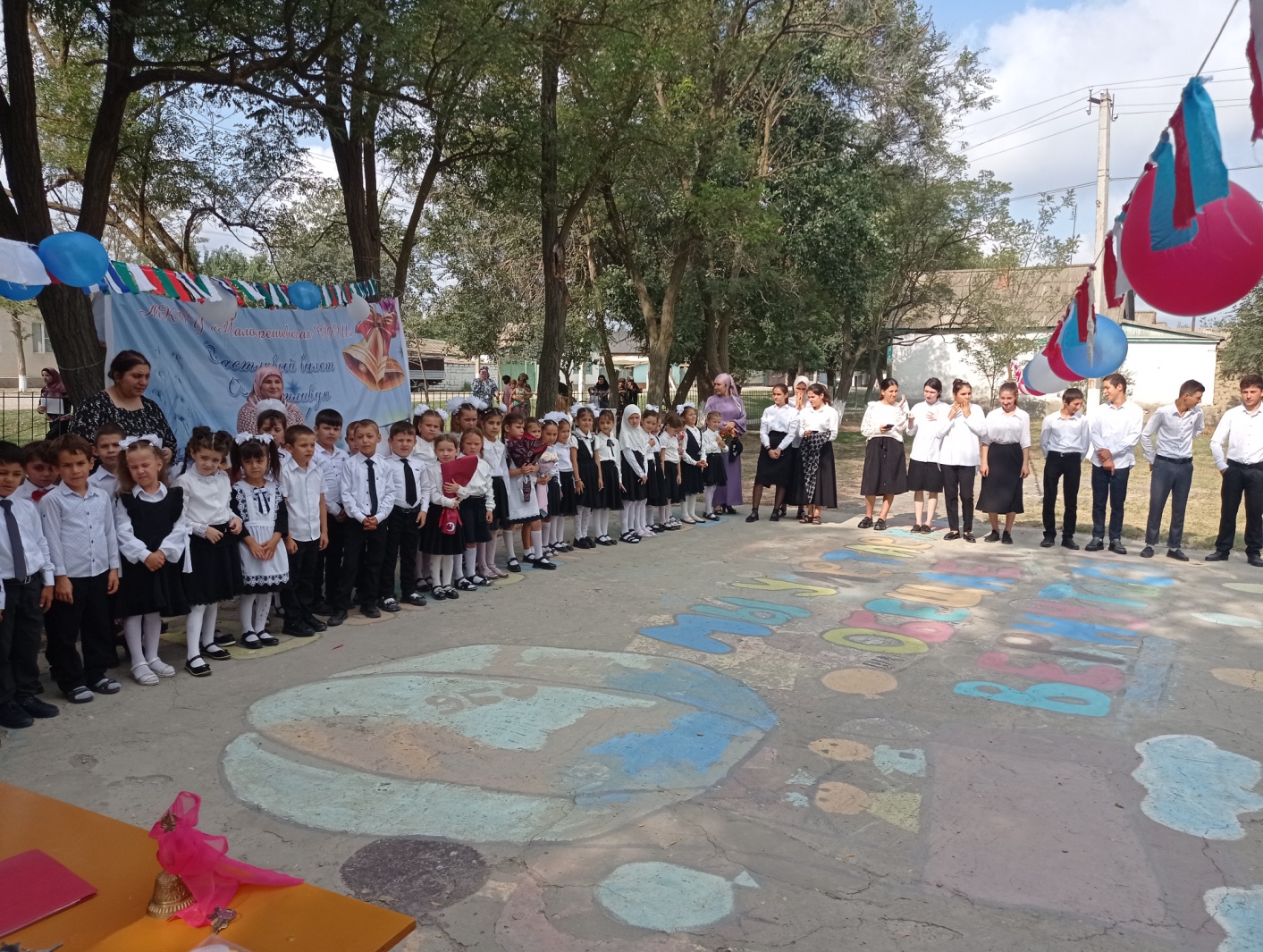 День знаний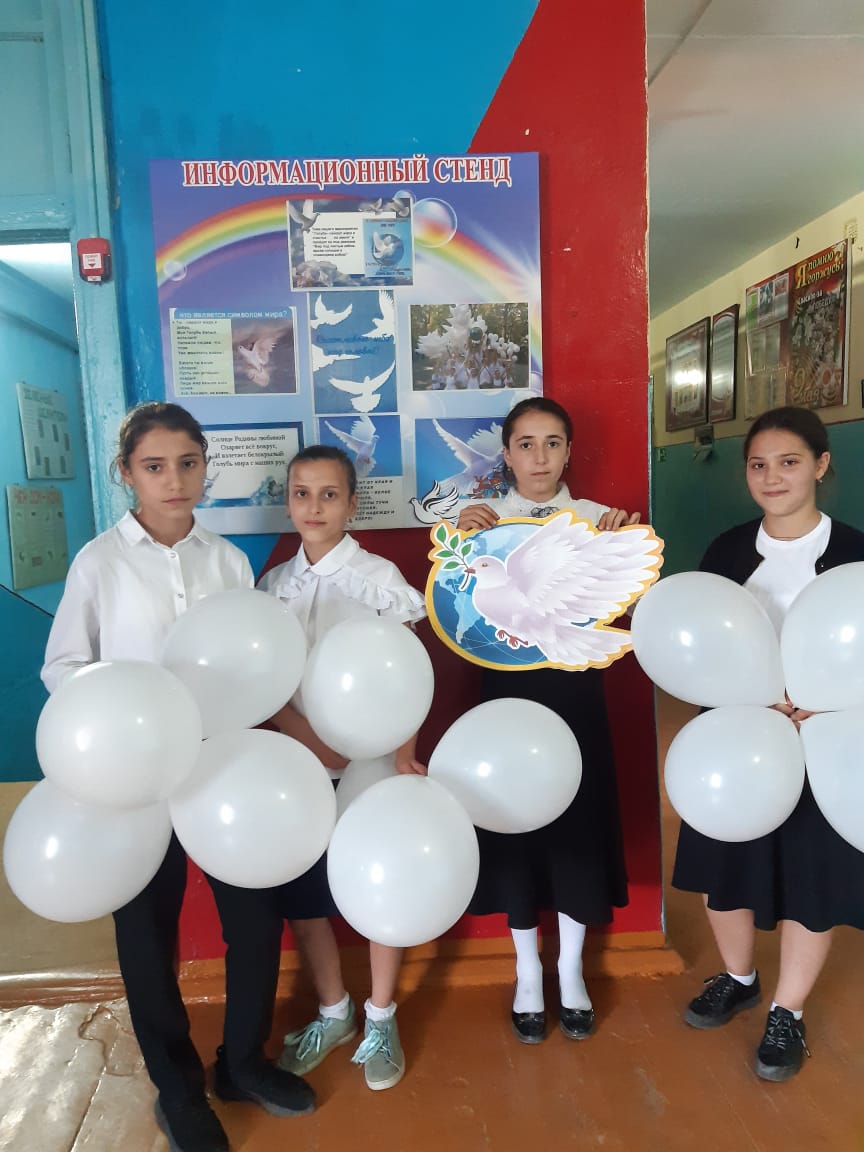 Акция «Голубь мира»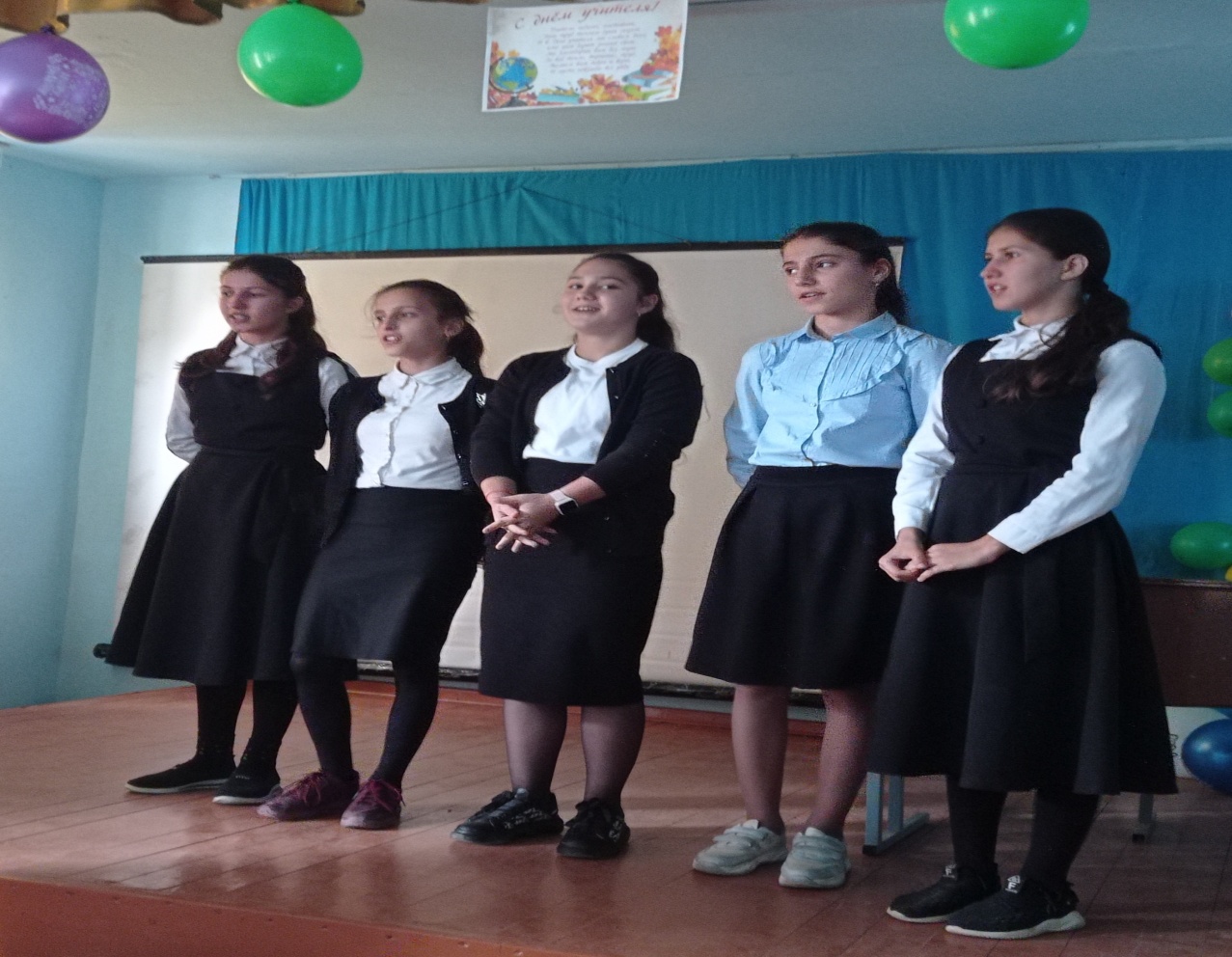 День учителя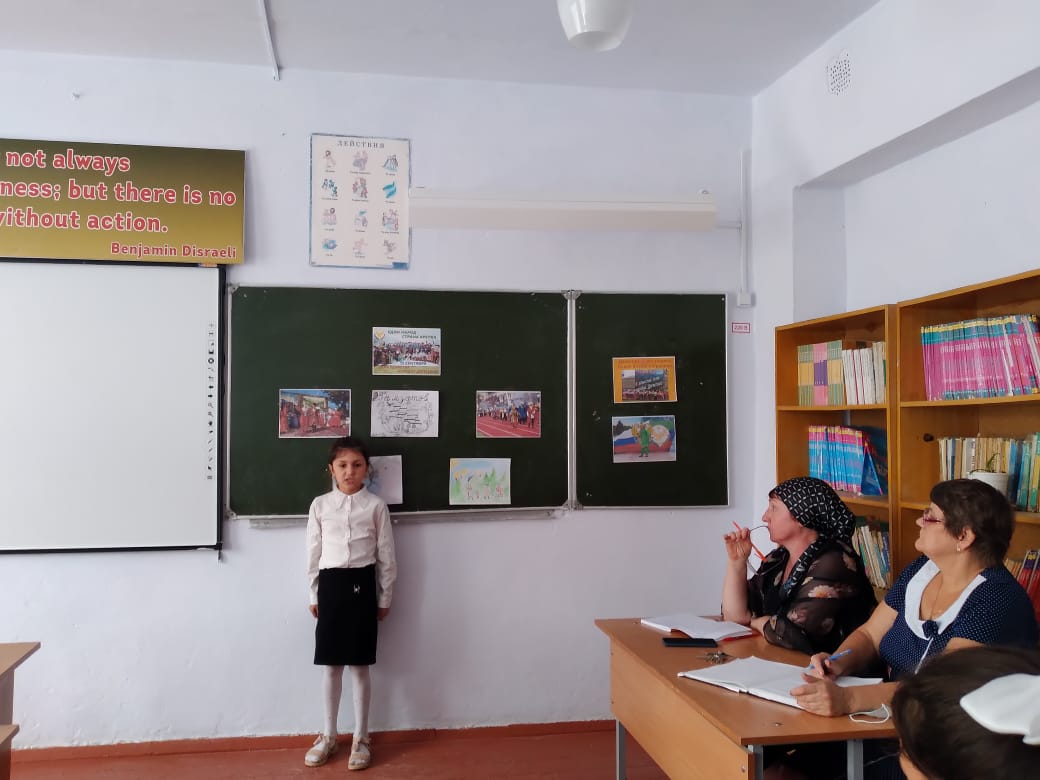 Конкурс стихов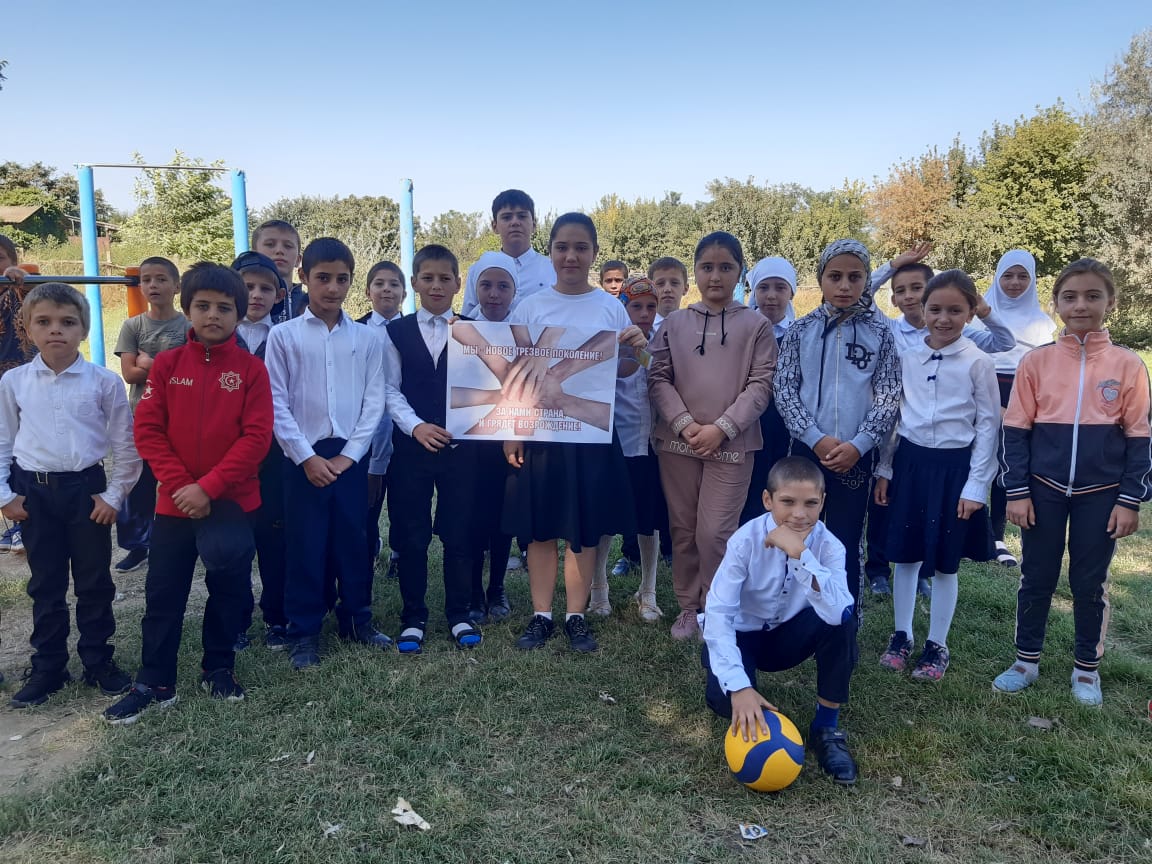 Акция «Урок трезвости»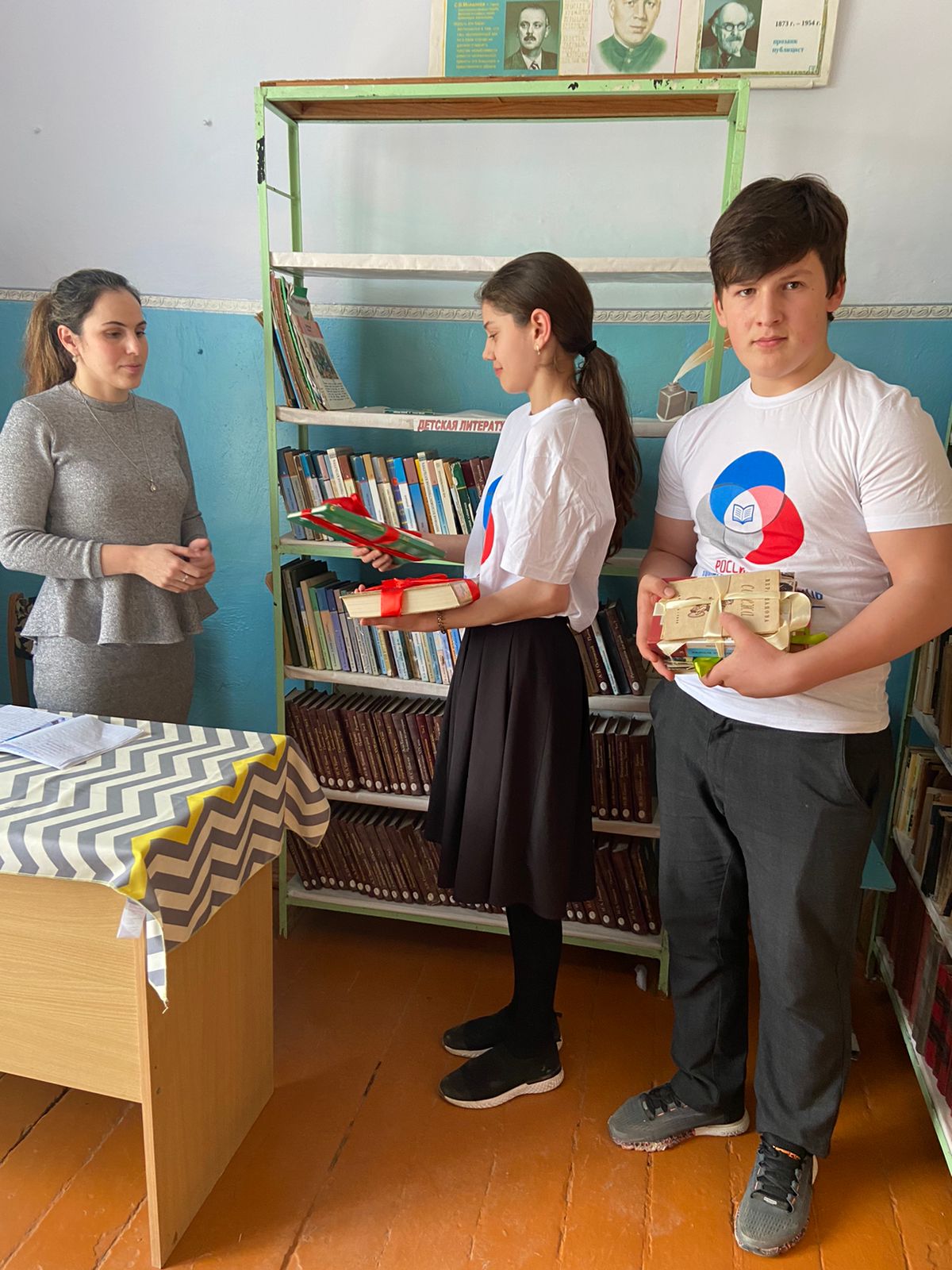 Акция дарения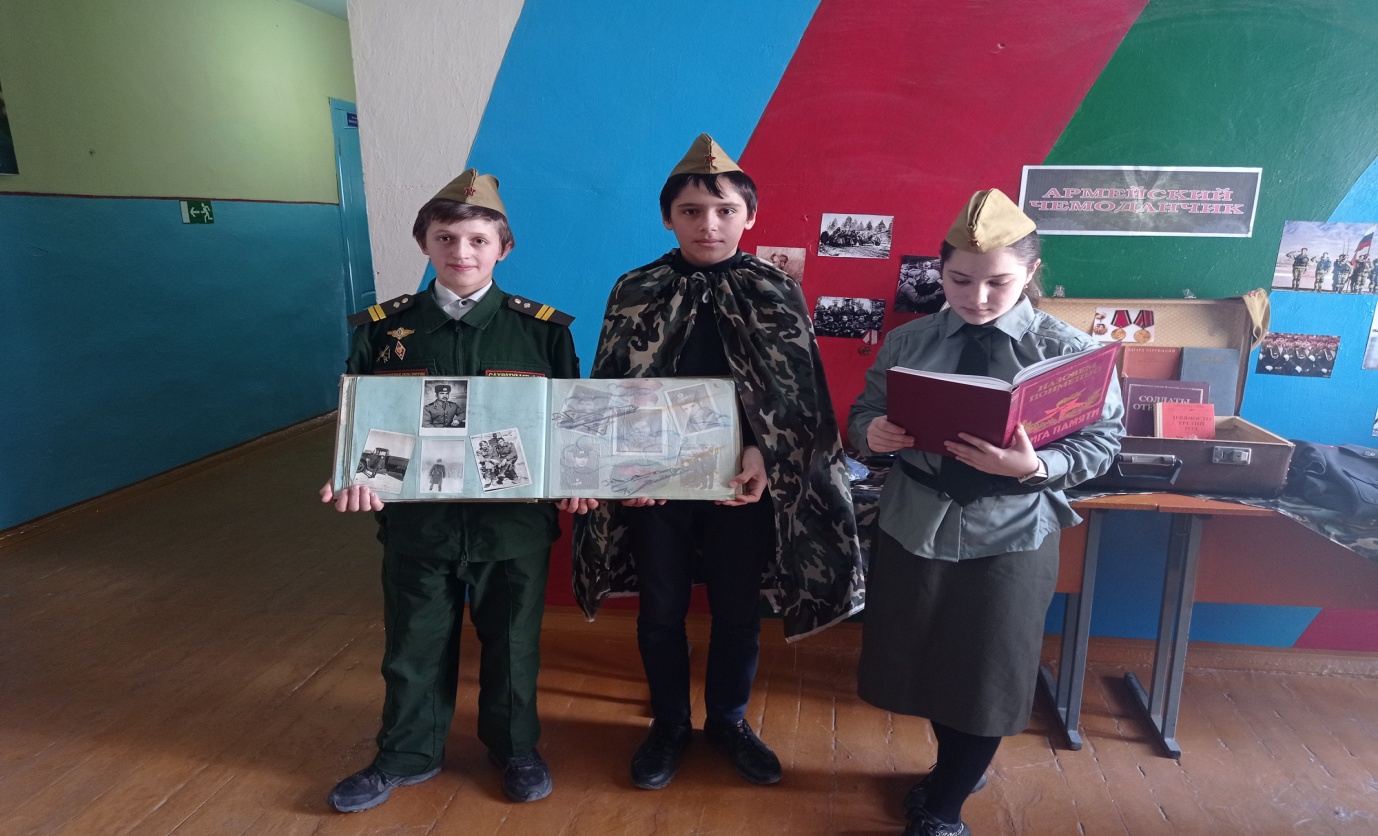 Акция «Армейский чемоданчик»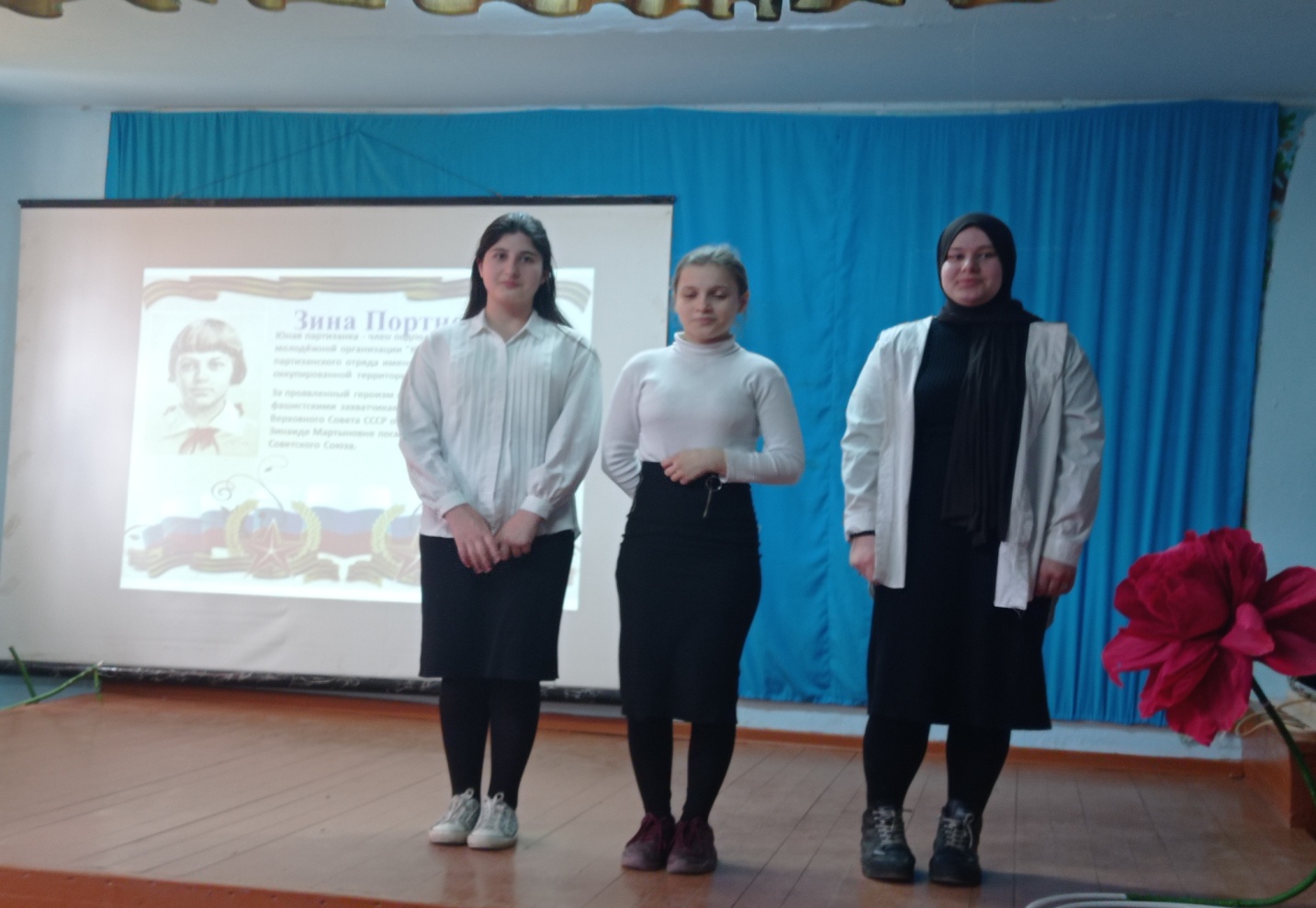 Юные герои антифашисты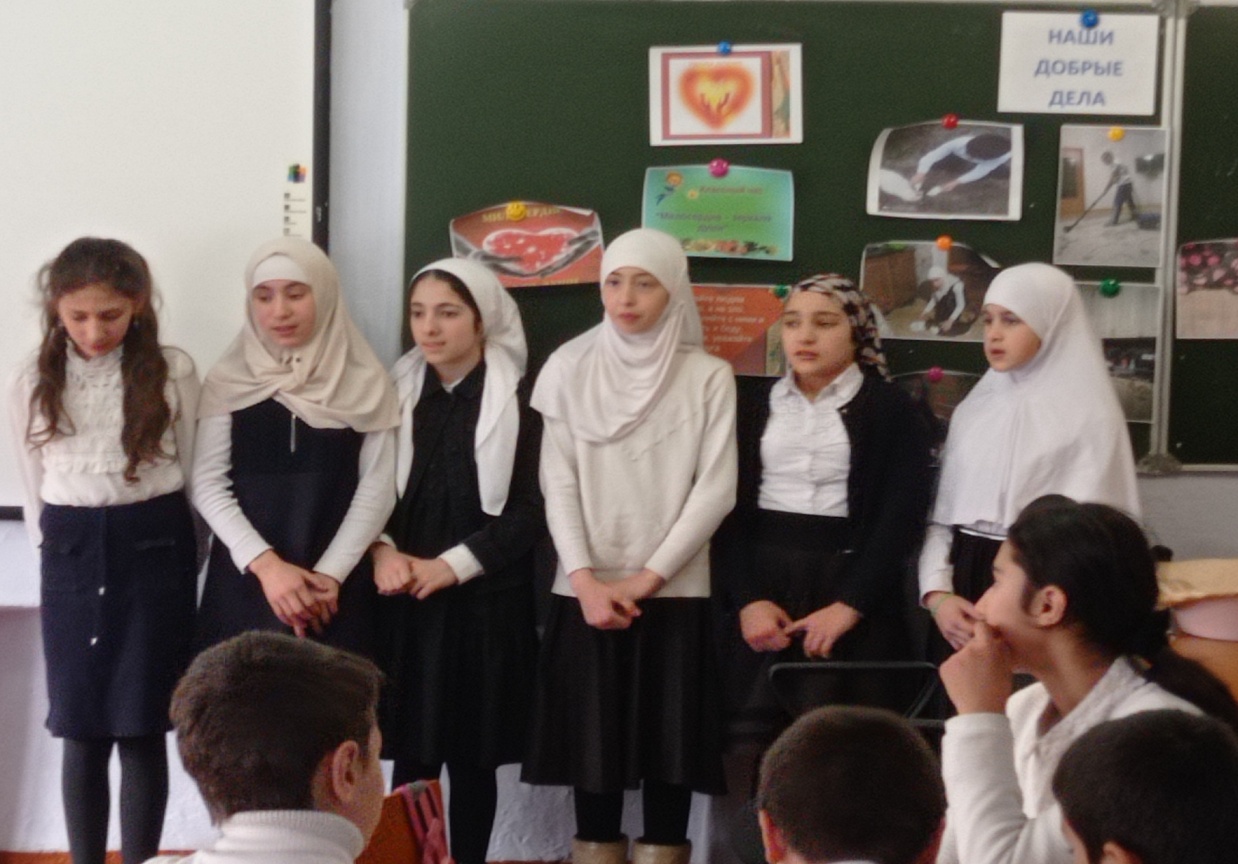 Классный час «Милосердие-зеркало души»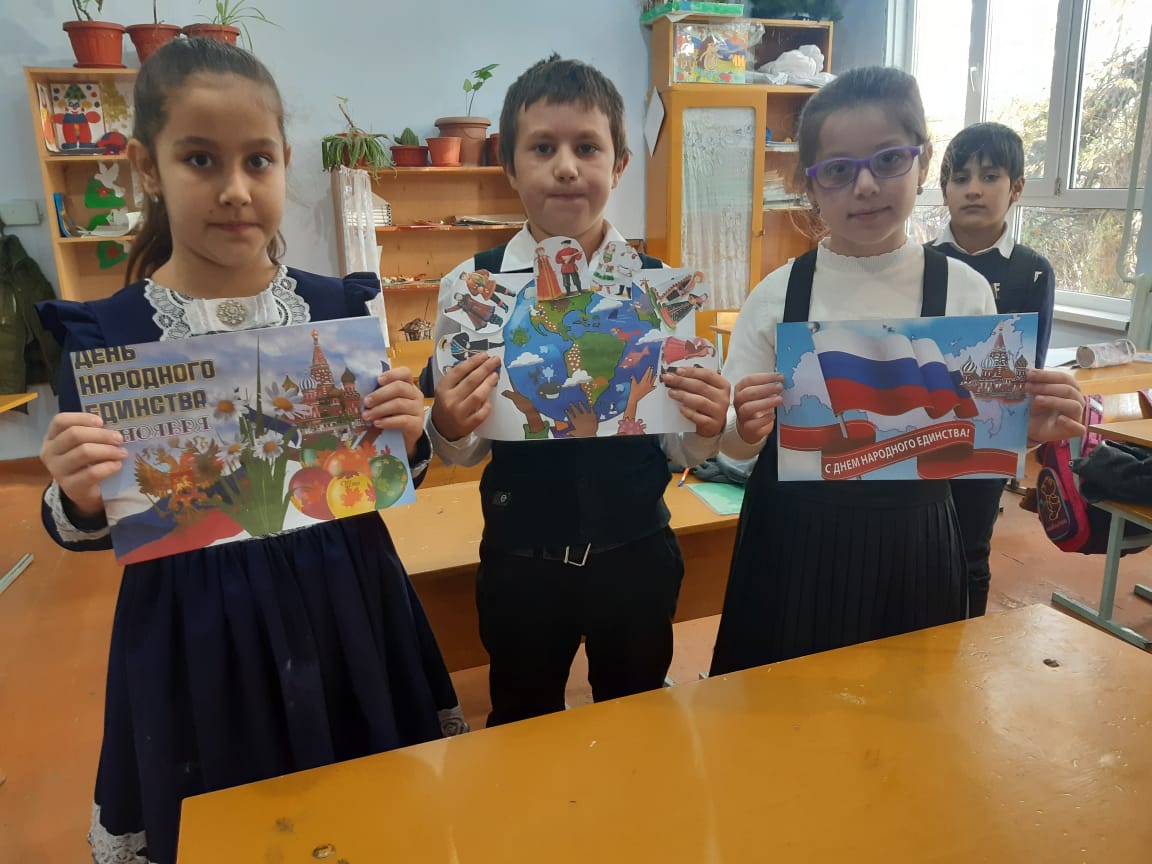 День Народного Единства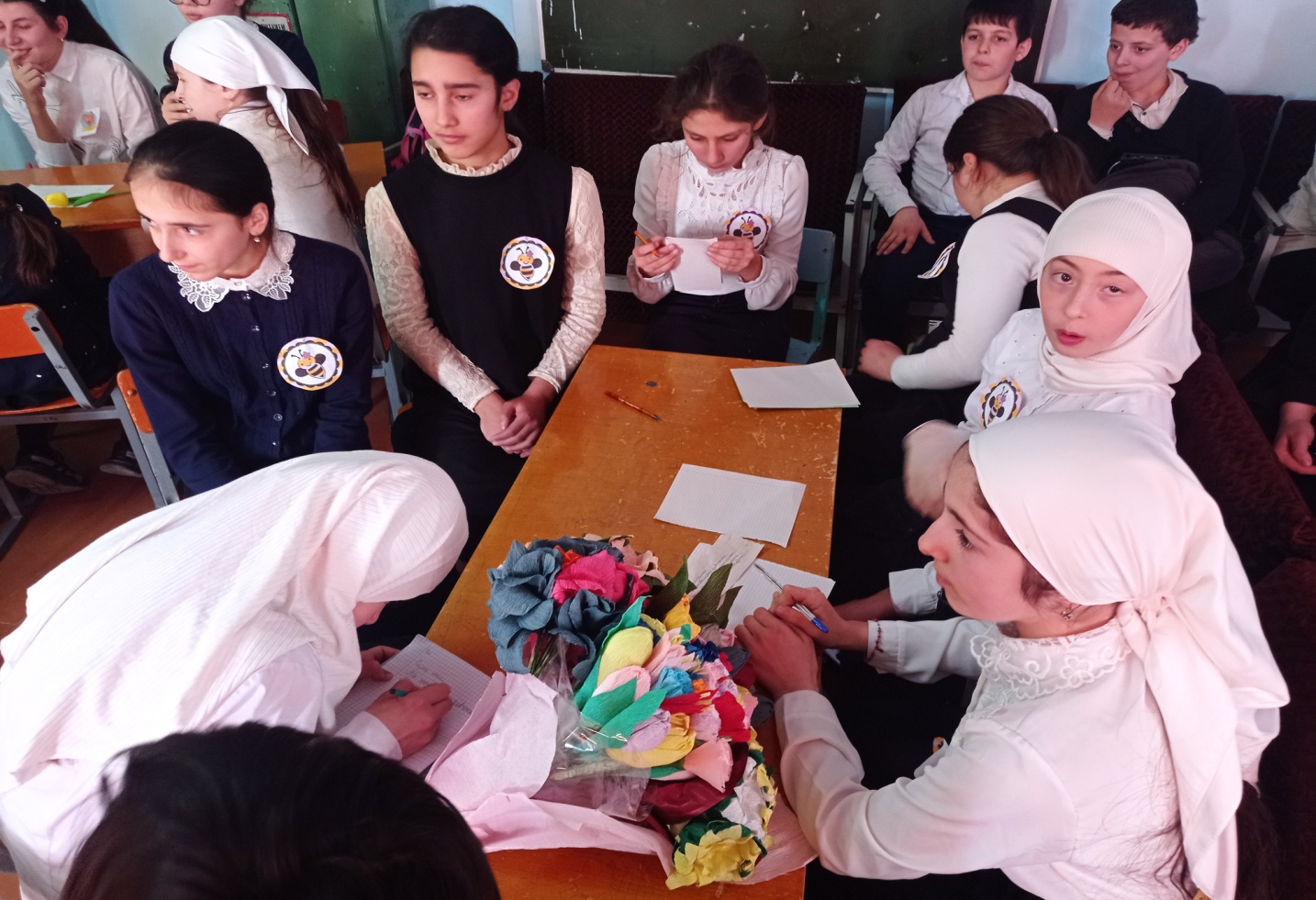 А ну-ка , девочки!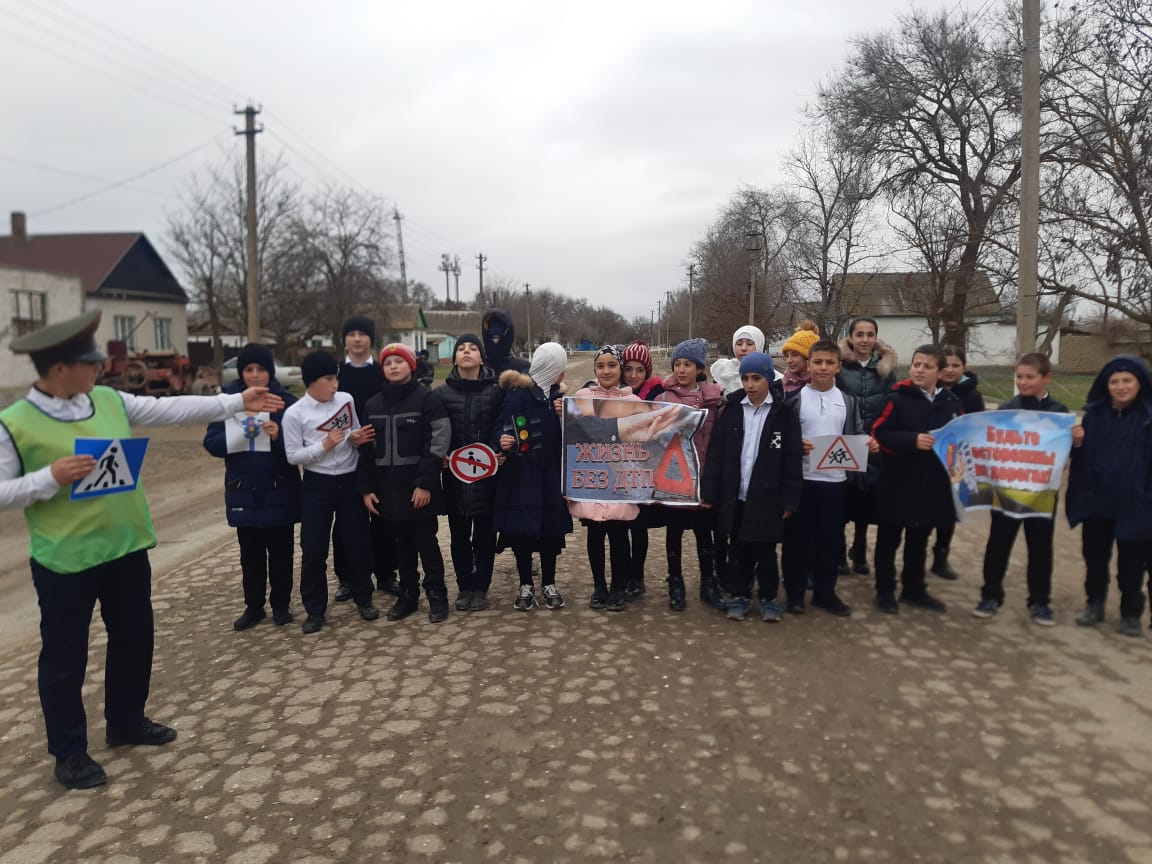 Акция « Мы против ДТП»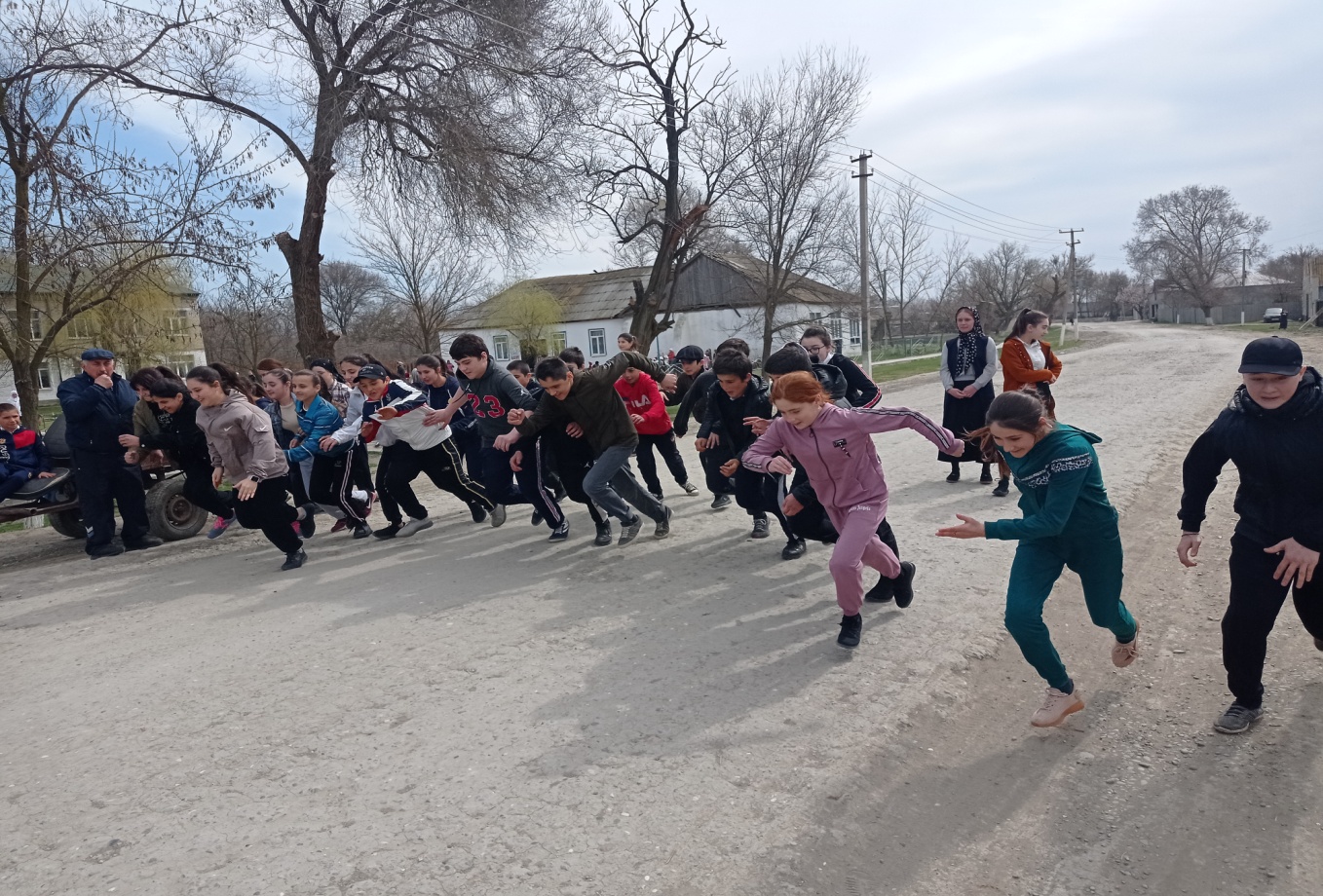 День Здоровья 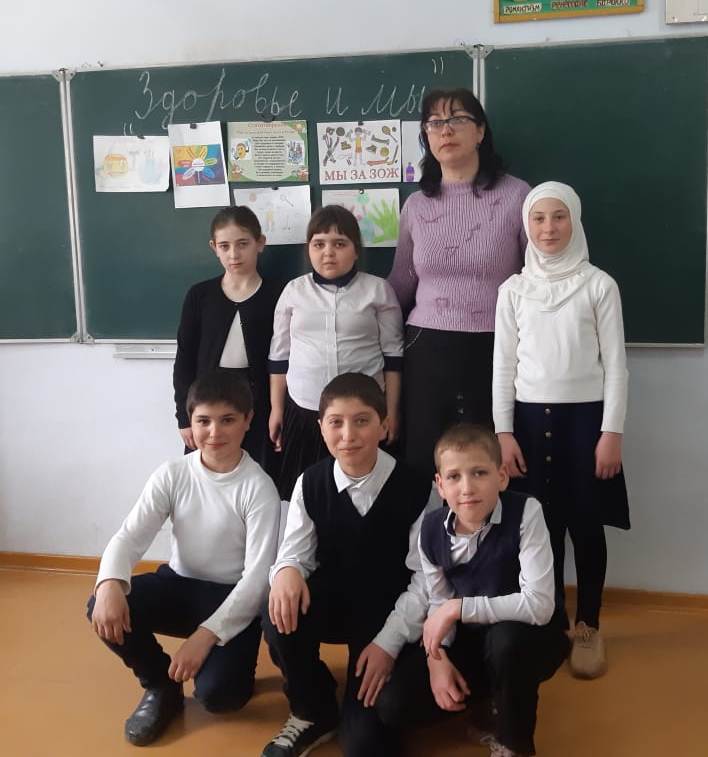 ЗОЖ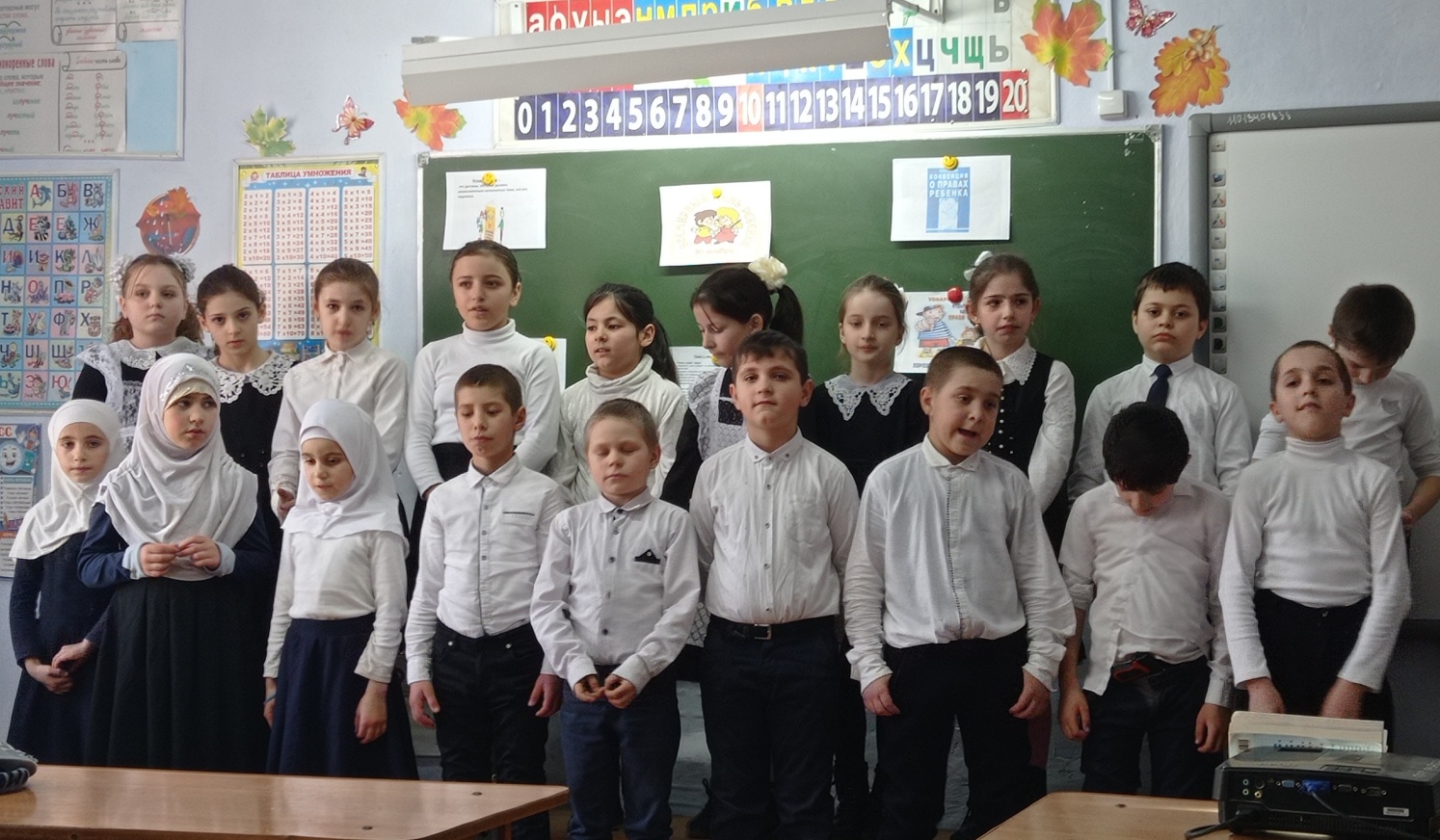 Кл.час «Права  и ответственность ребенка»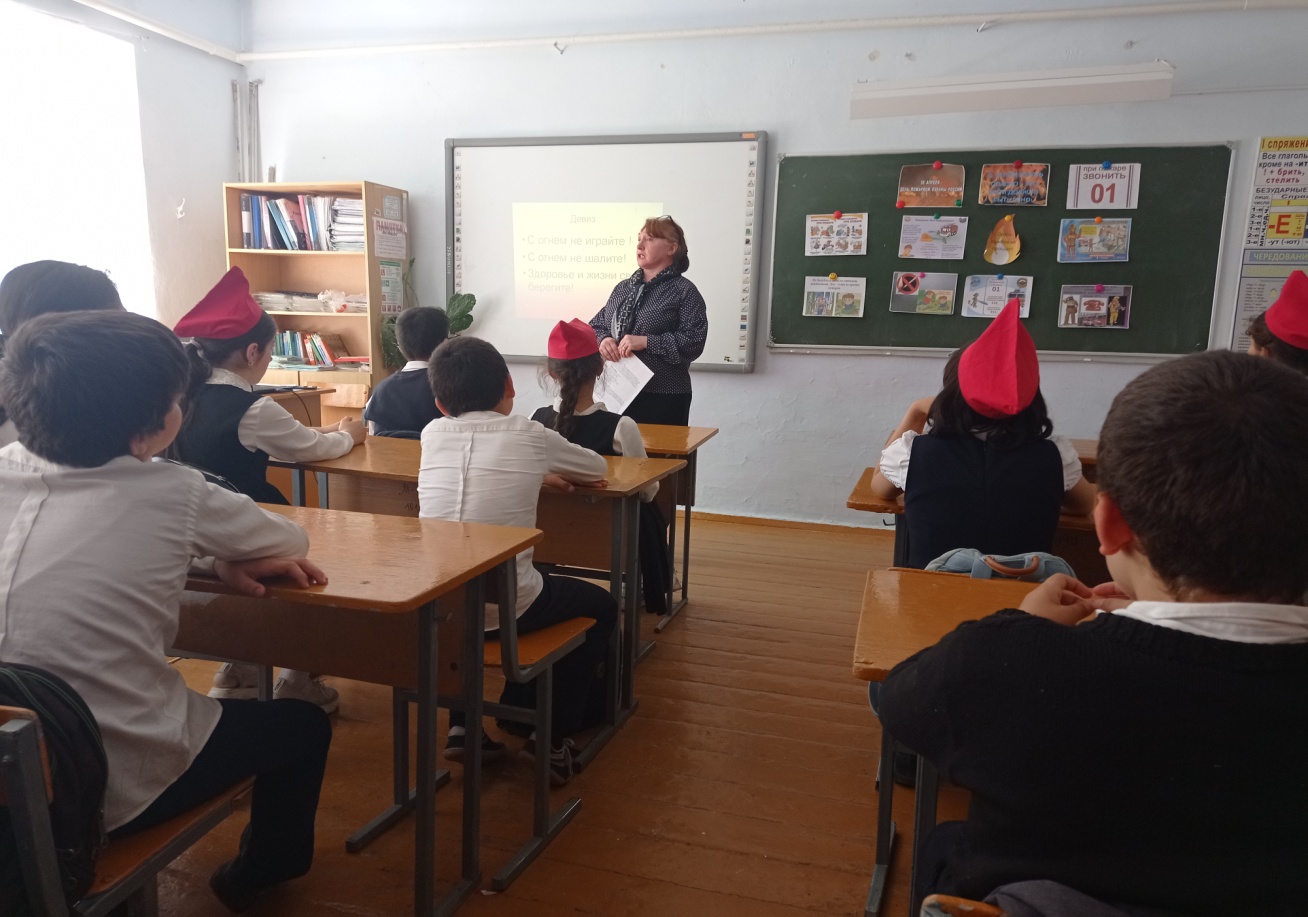 Открытый кл.час  по ППБ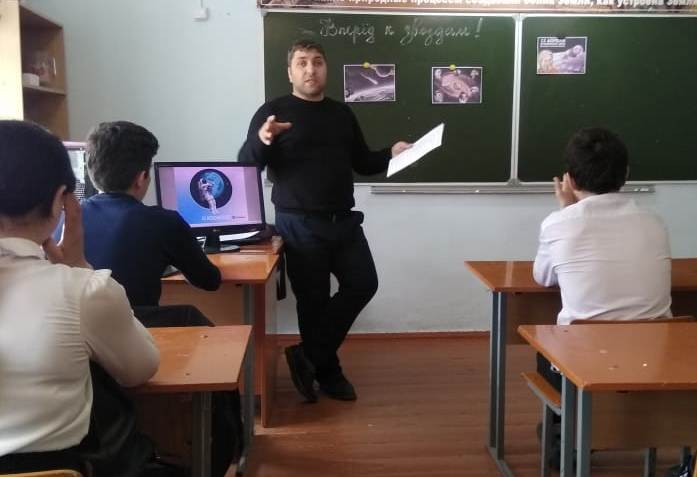 Вперед к звездам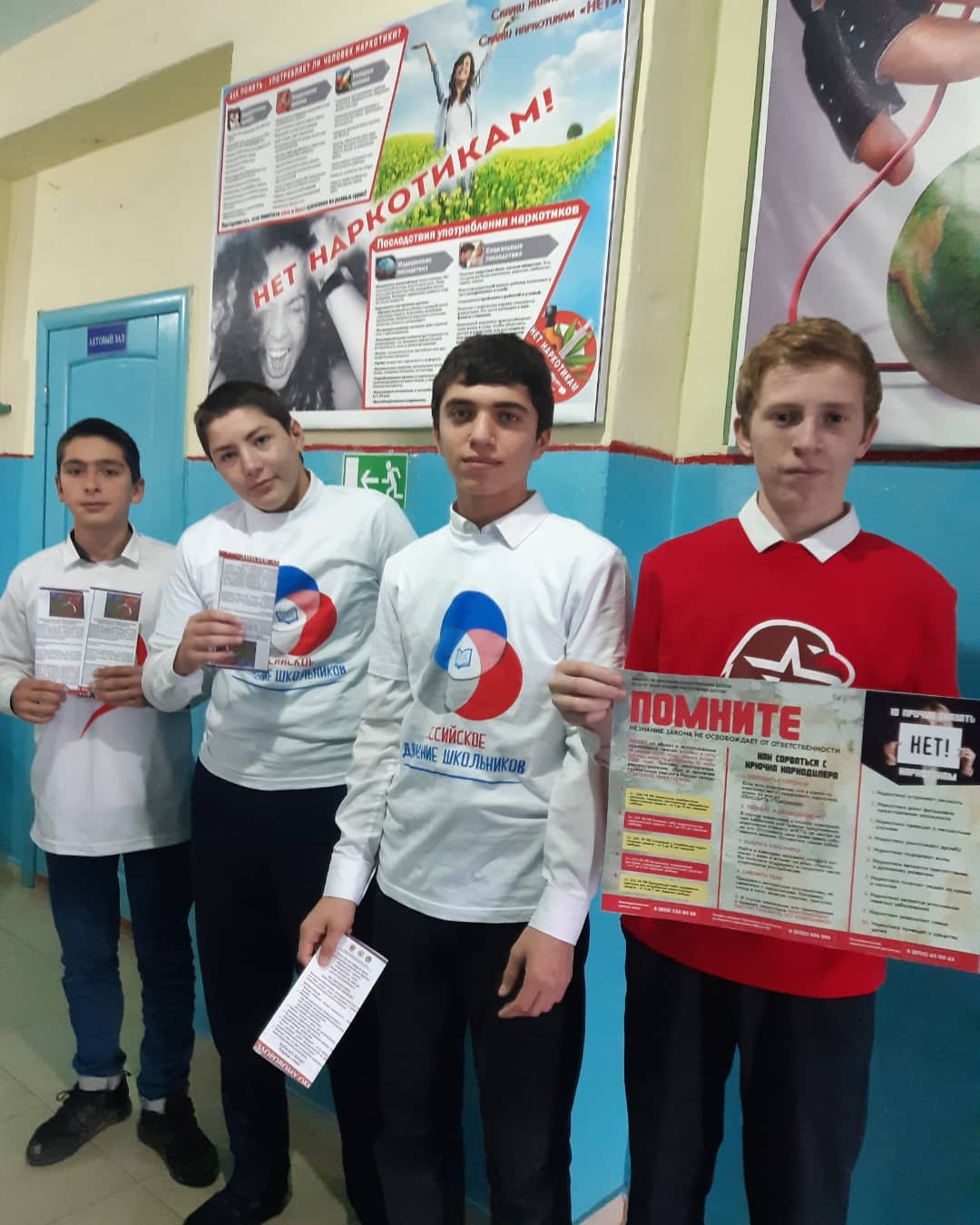 Твой выбор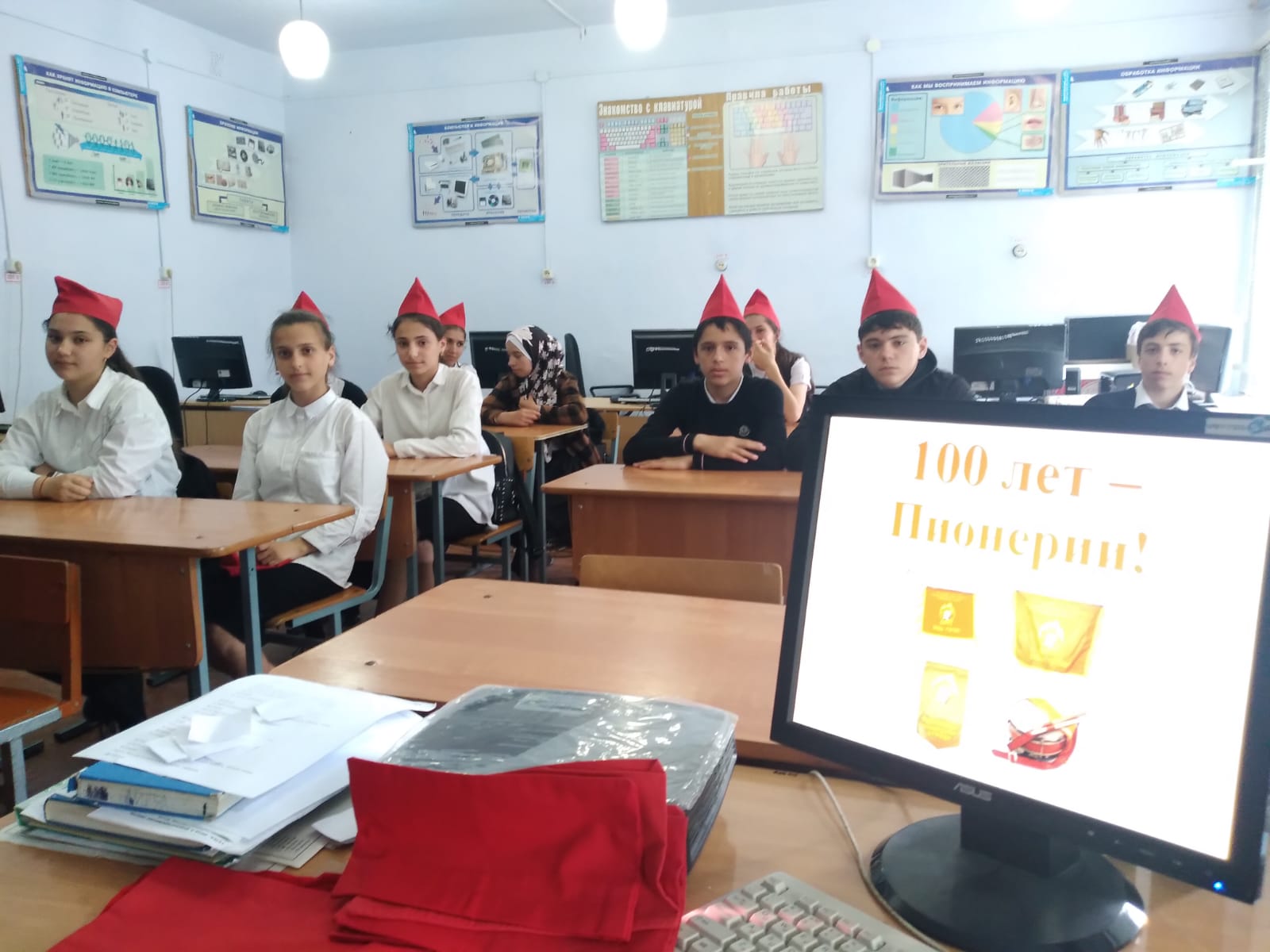 День Пионерии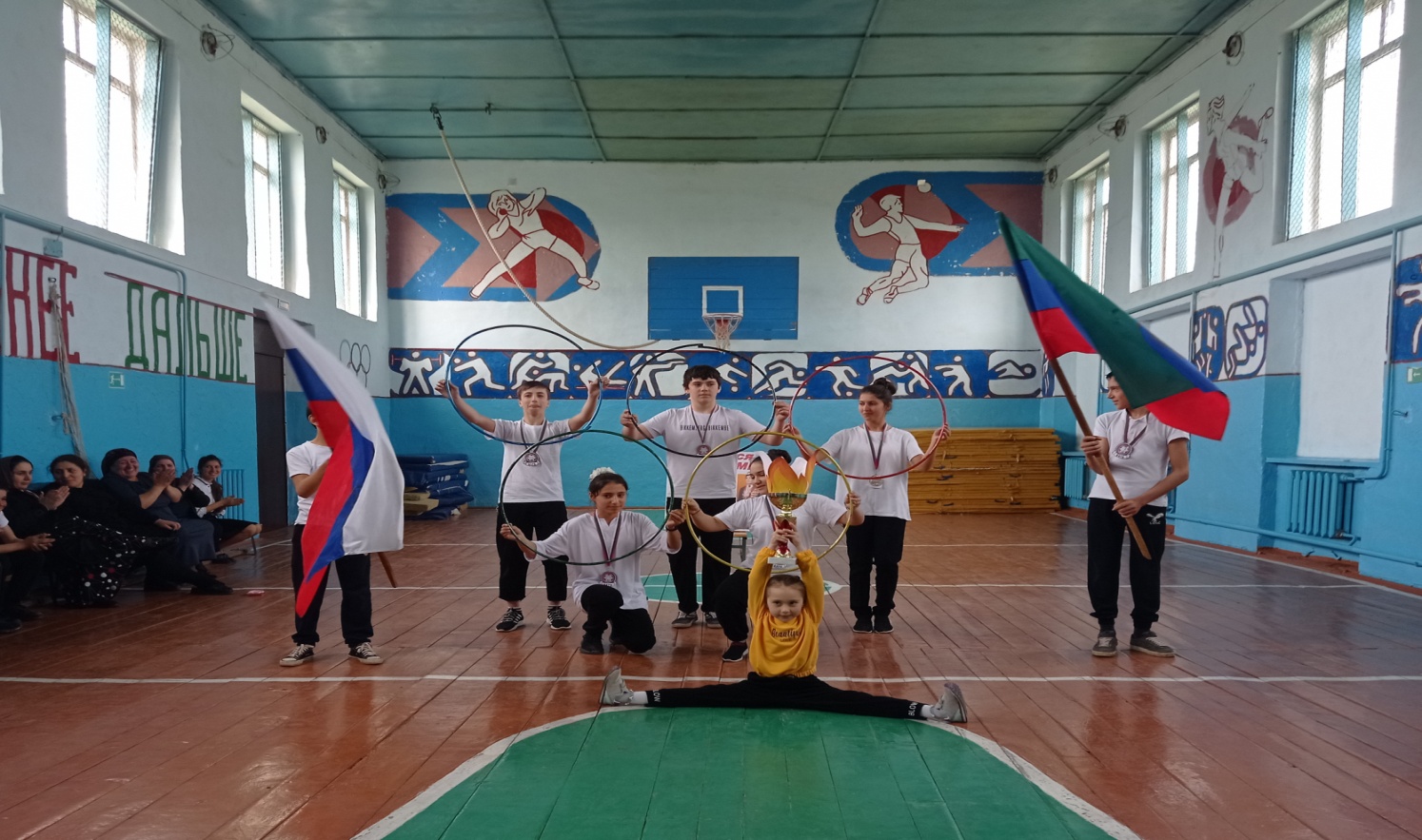 Президентские соревнования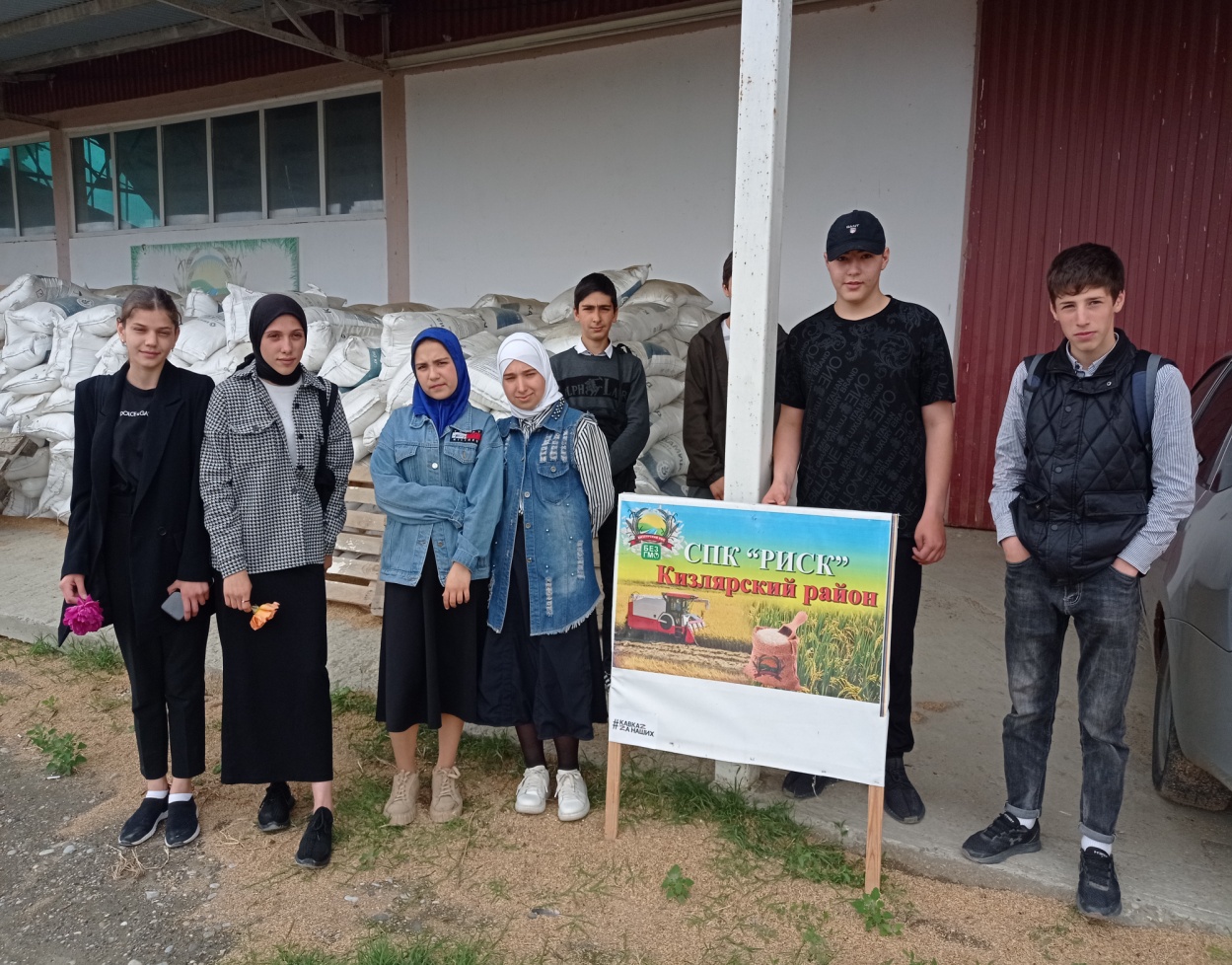 Профориентационная работа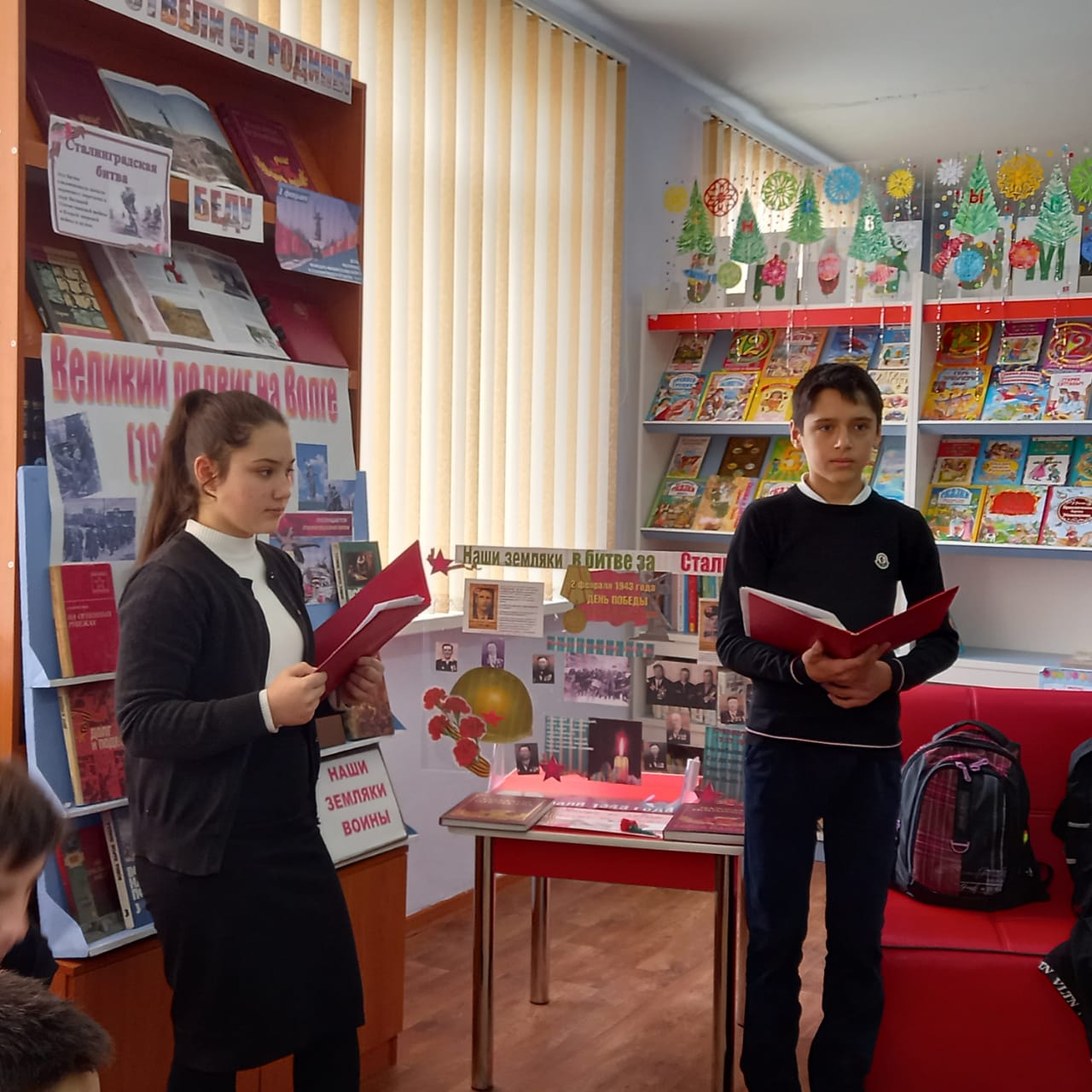 Сталинград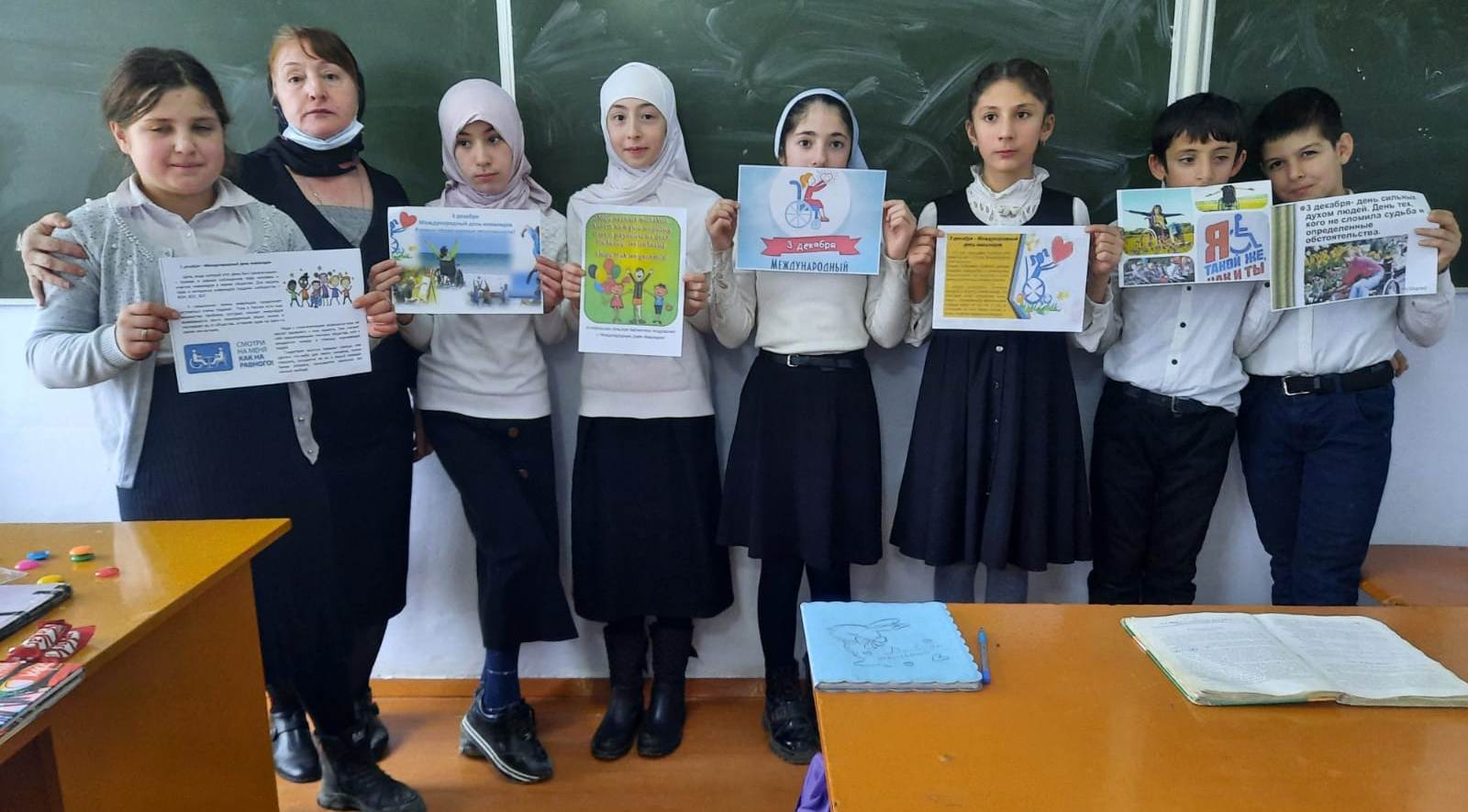 День инвалидов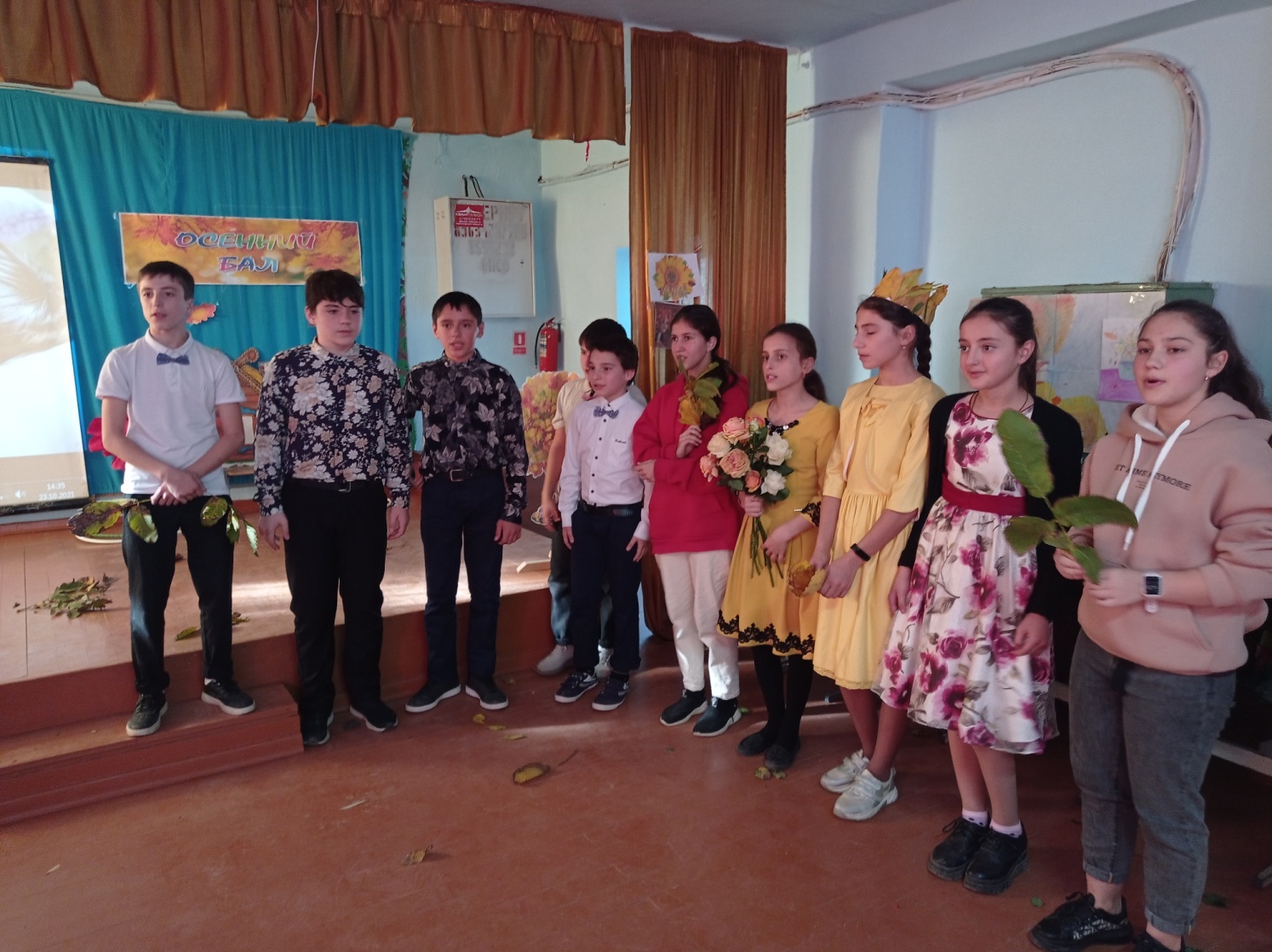 Золотая Осень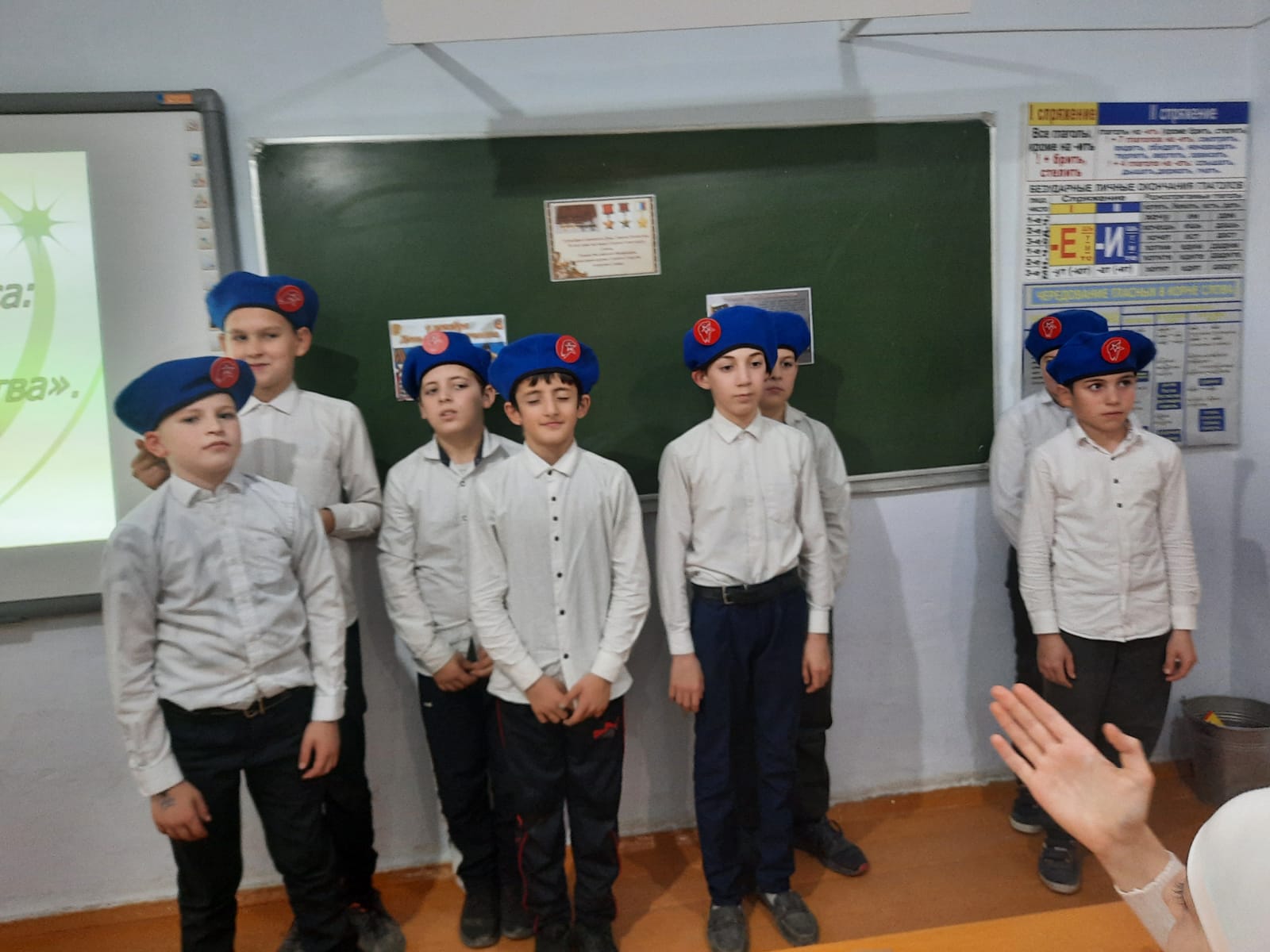 День Героя Отечества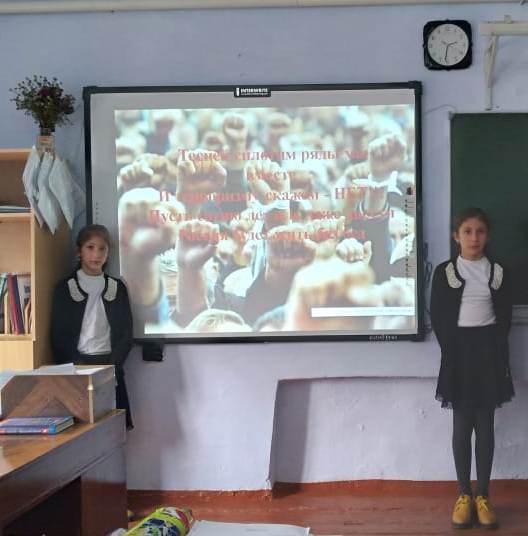 Мы против терроризма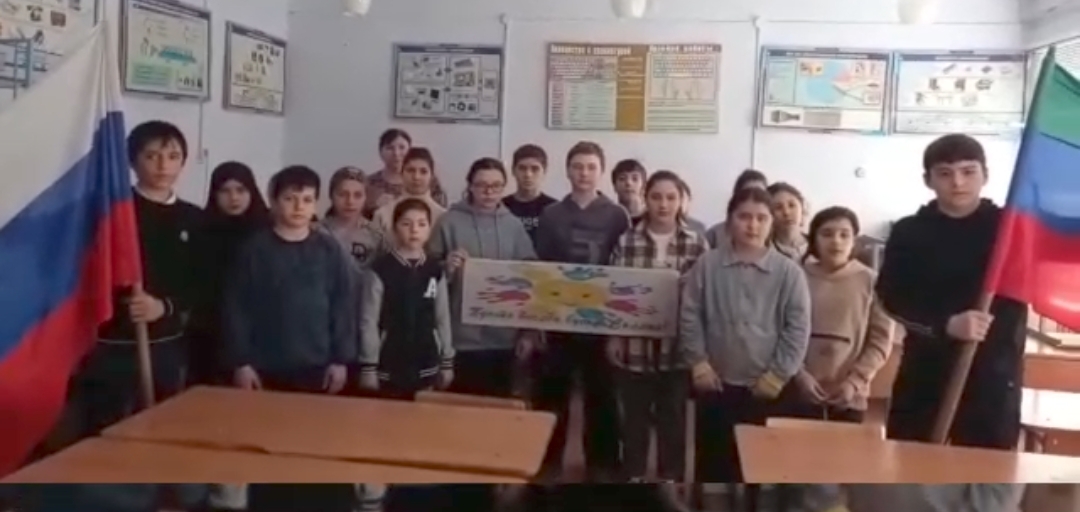 Флешмоб «Россия-мы вместе»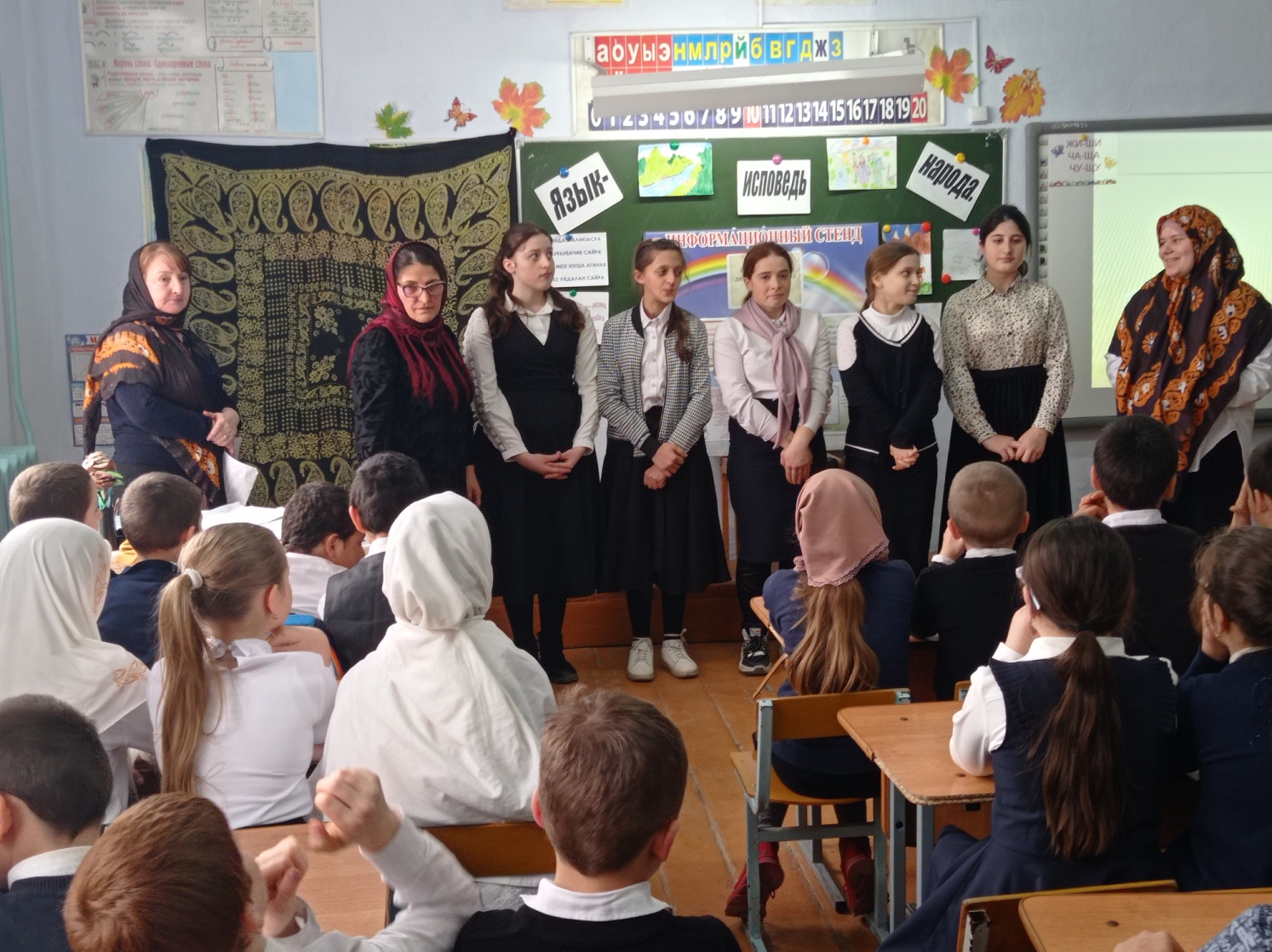 Мероприятие «День родного языка»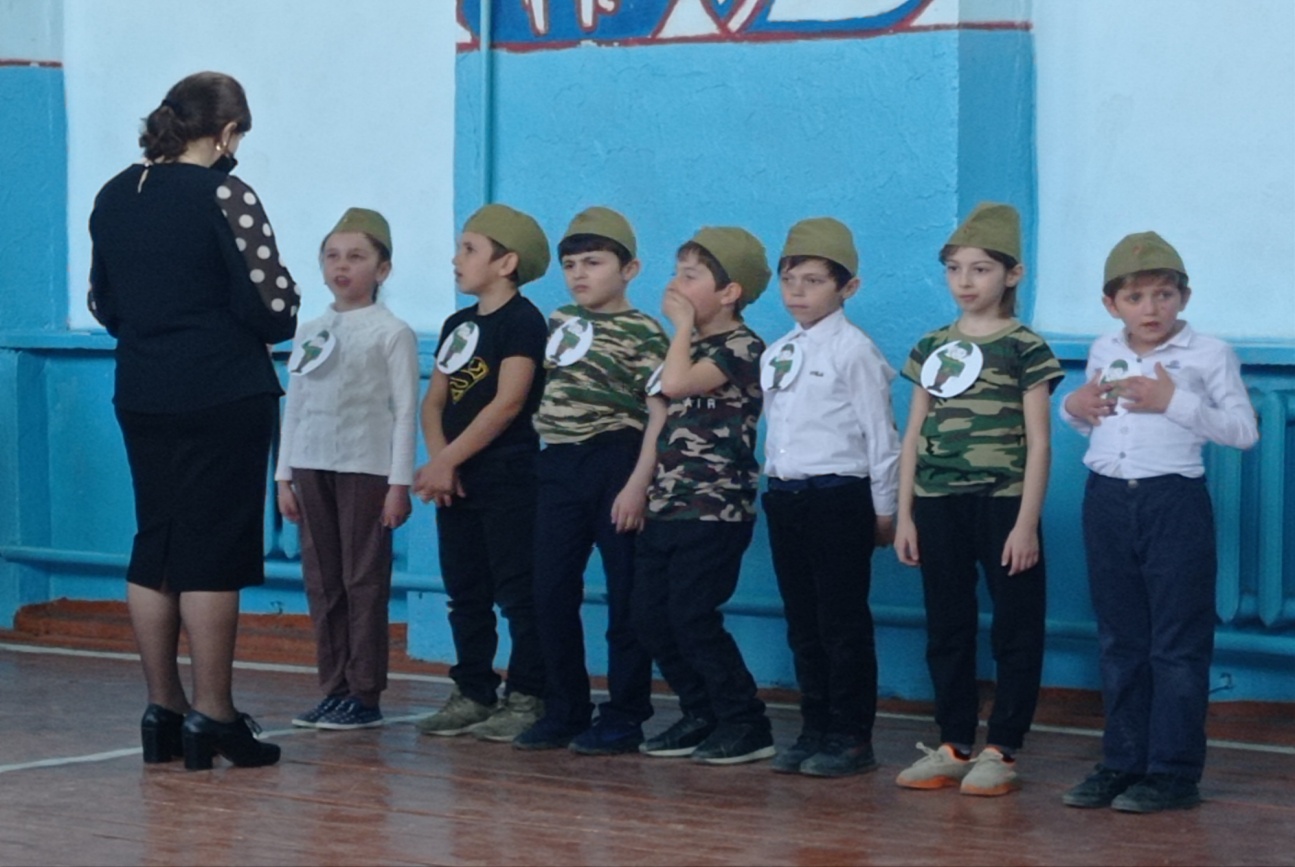 А ну-ка, мальчики!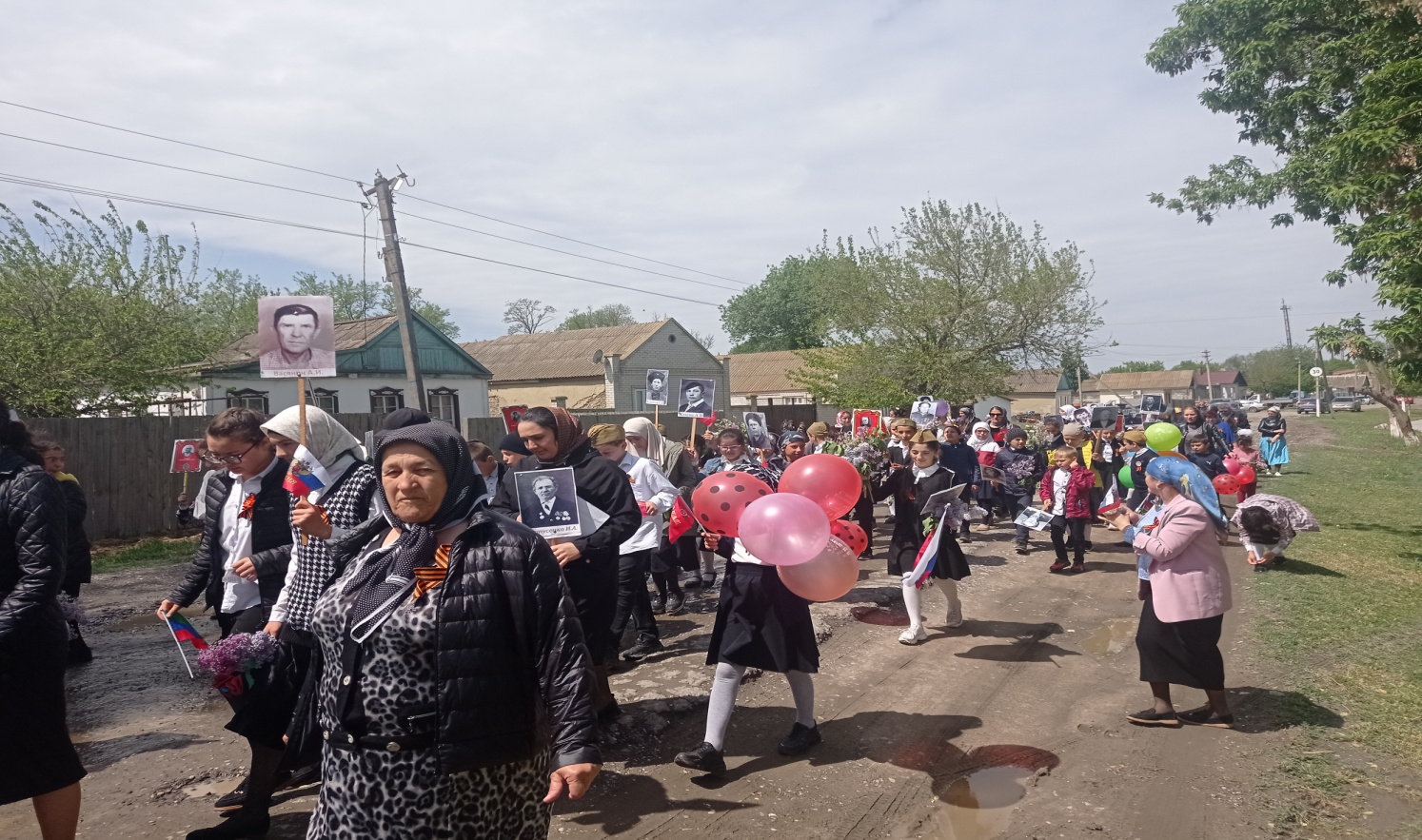 Бессмертный полк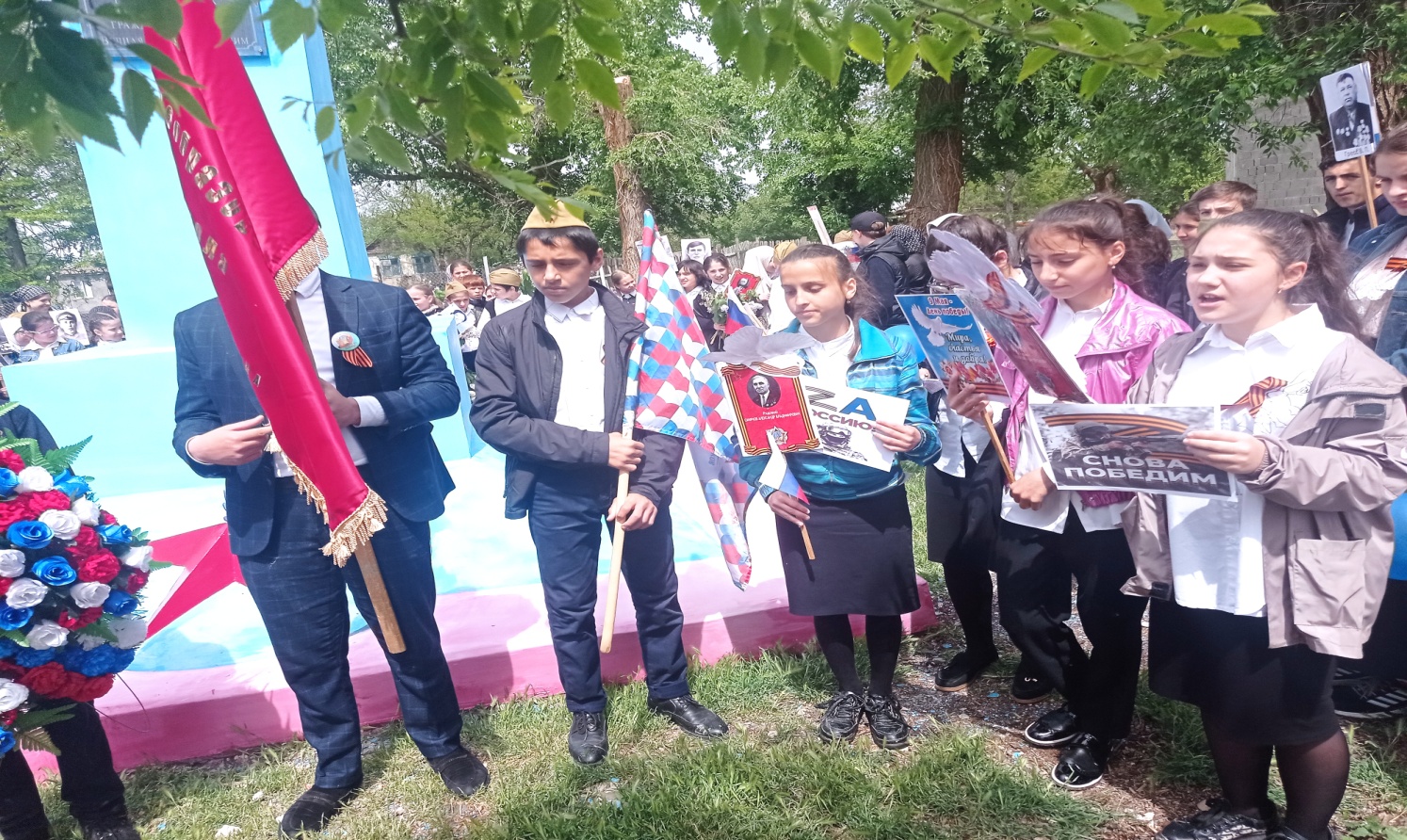 Митинг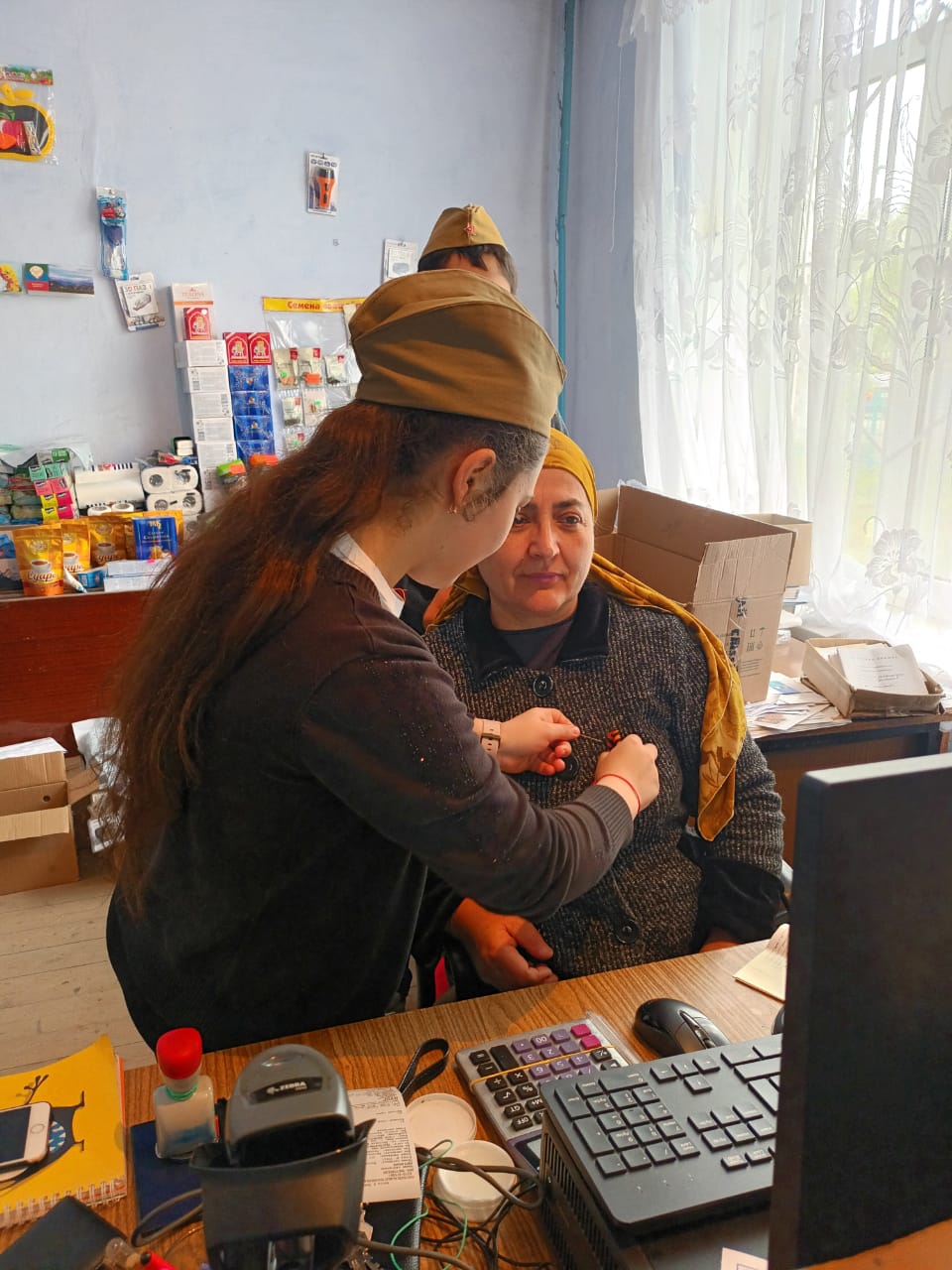 Акция «Георигиевская ленточка»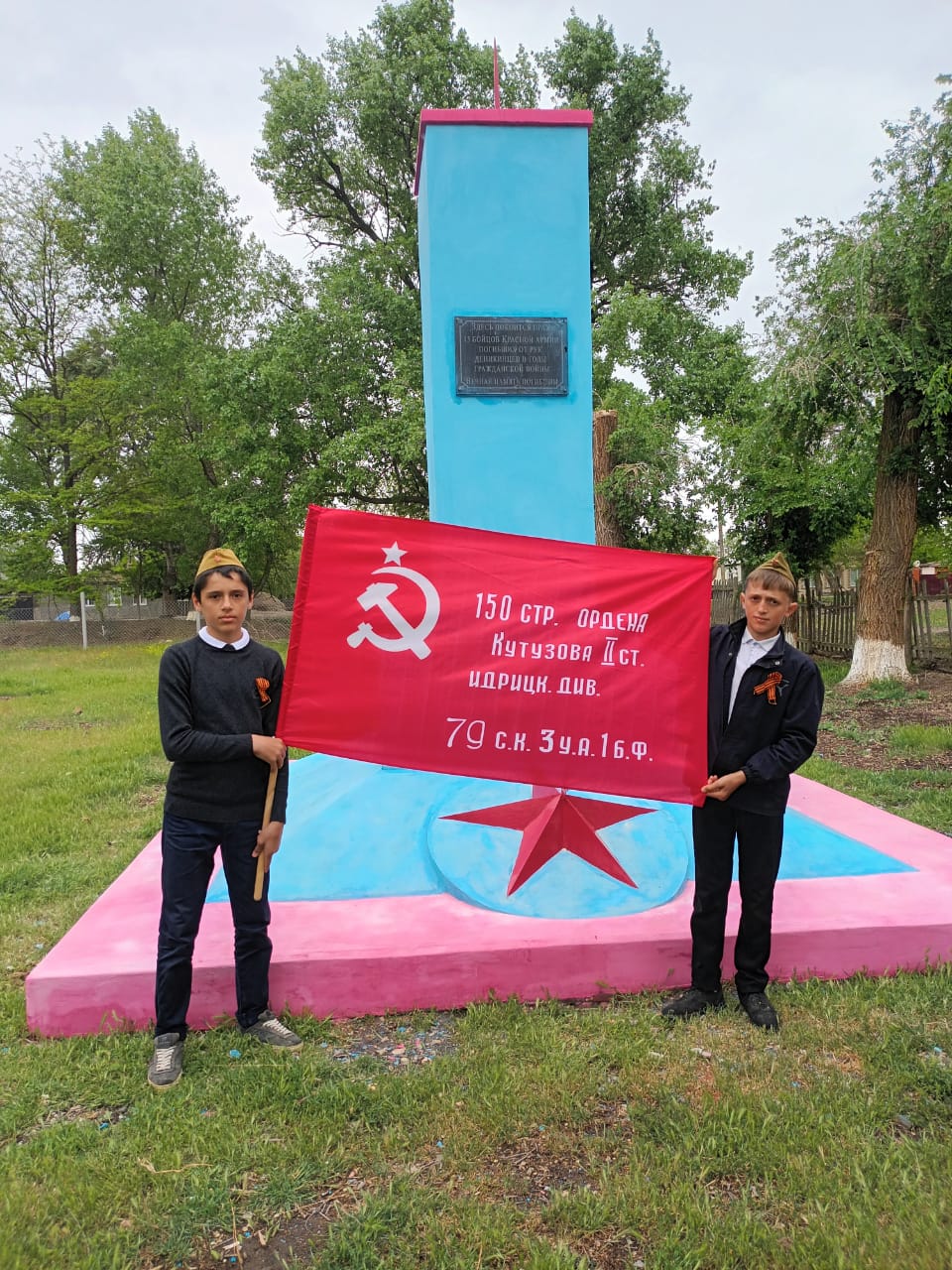 Акция «Знамя Победы»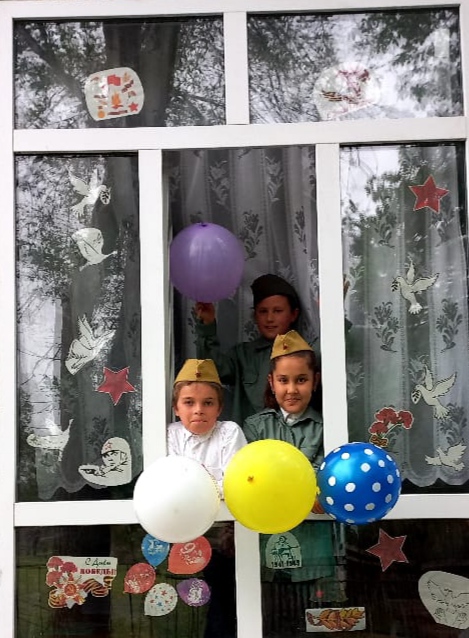 Акция «Окно Победы»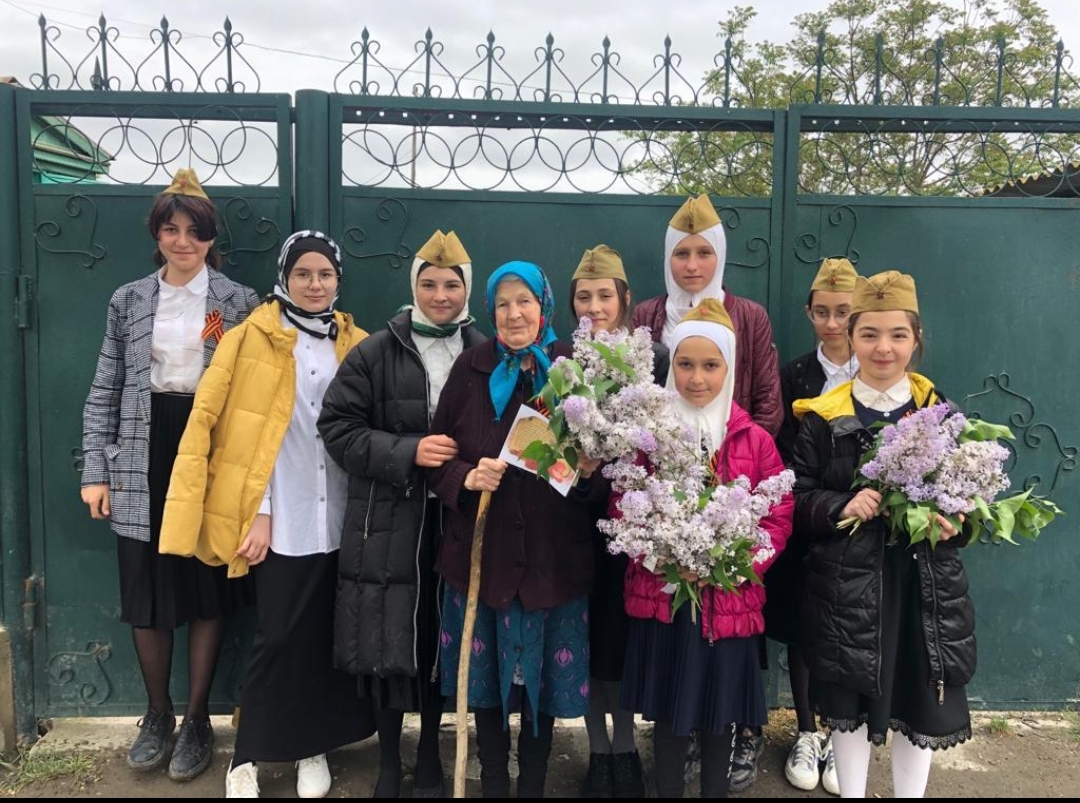 Поздравляем ветеранов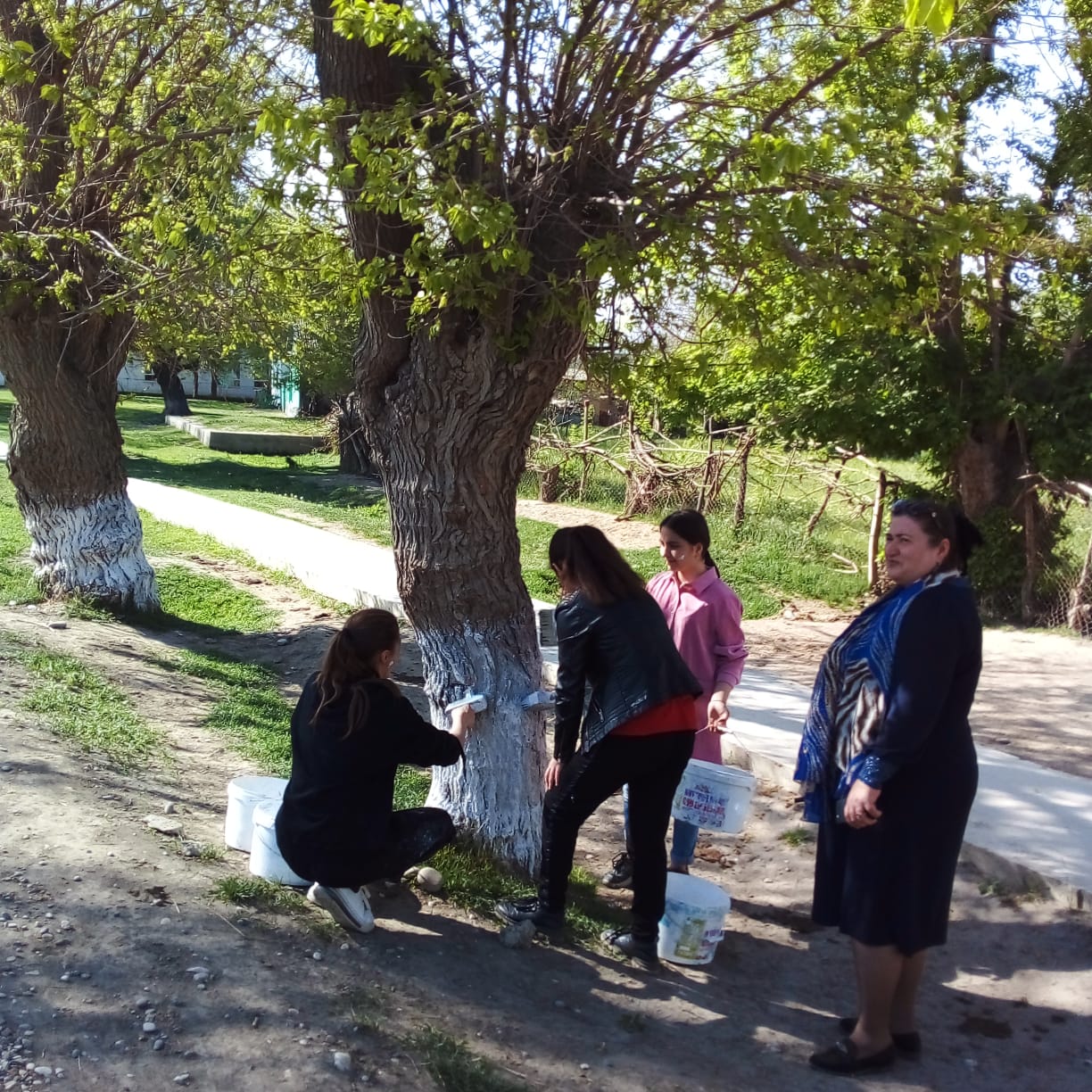 Субботник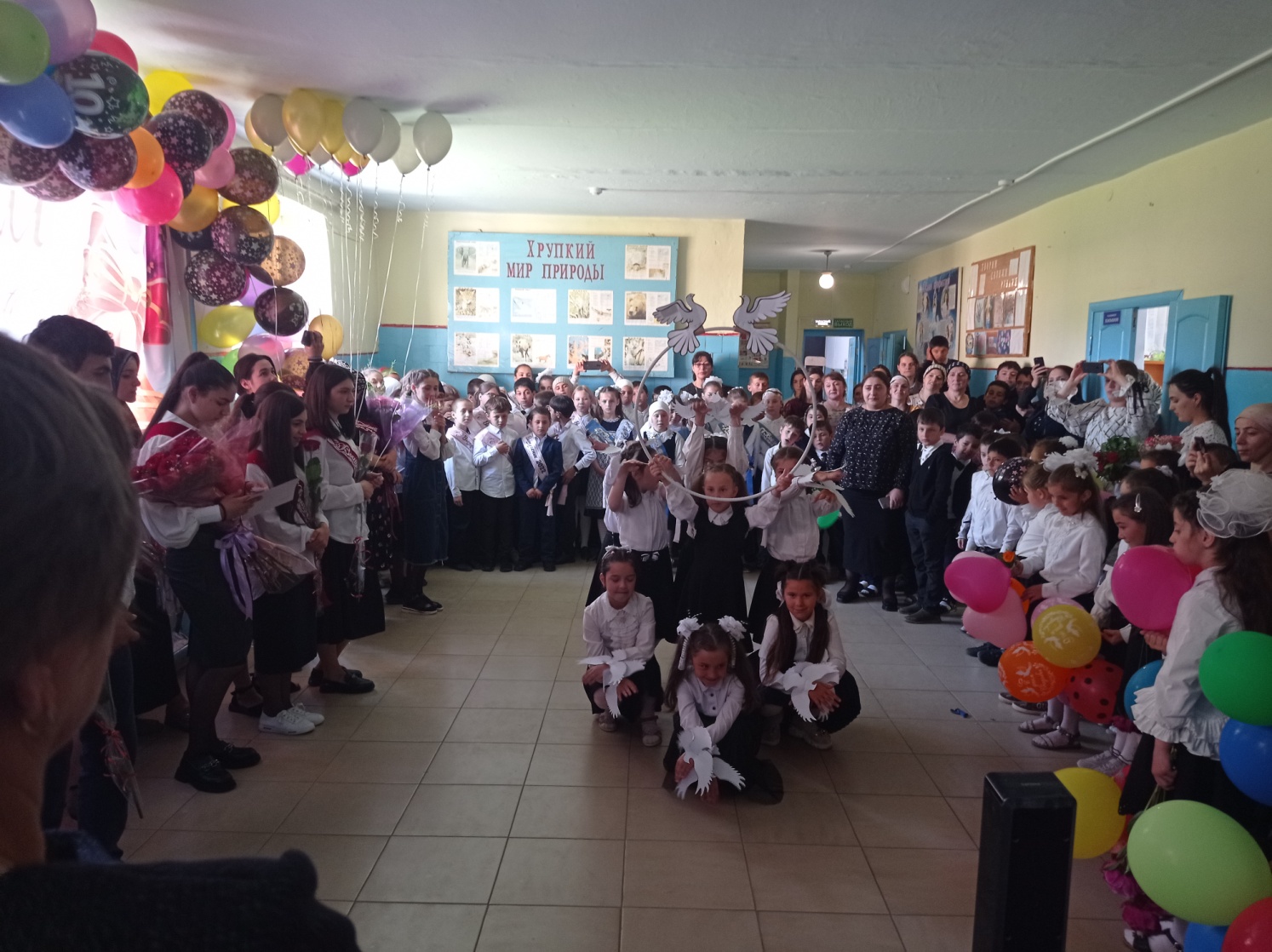  Последний звонок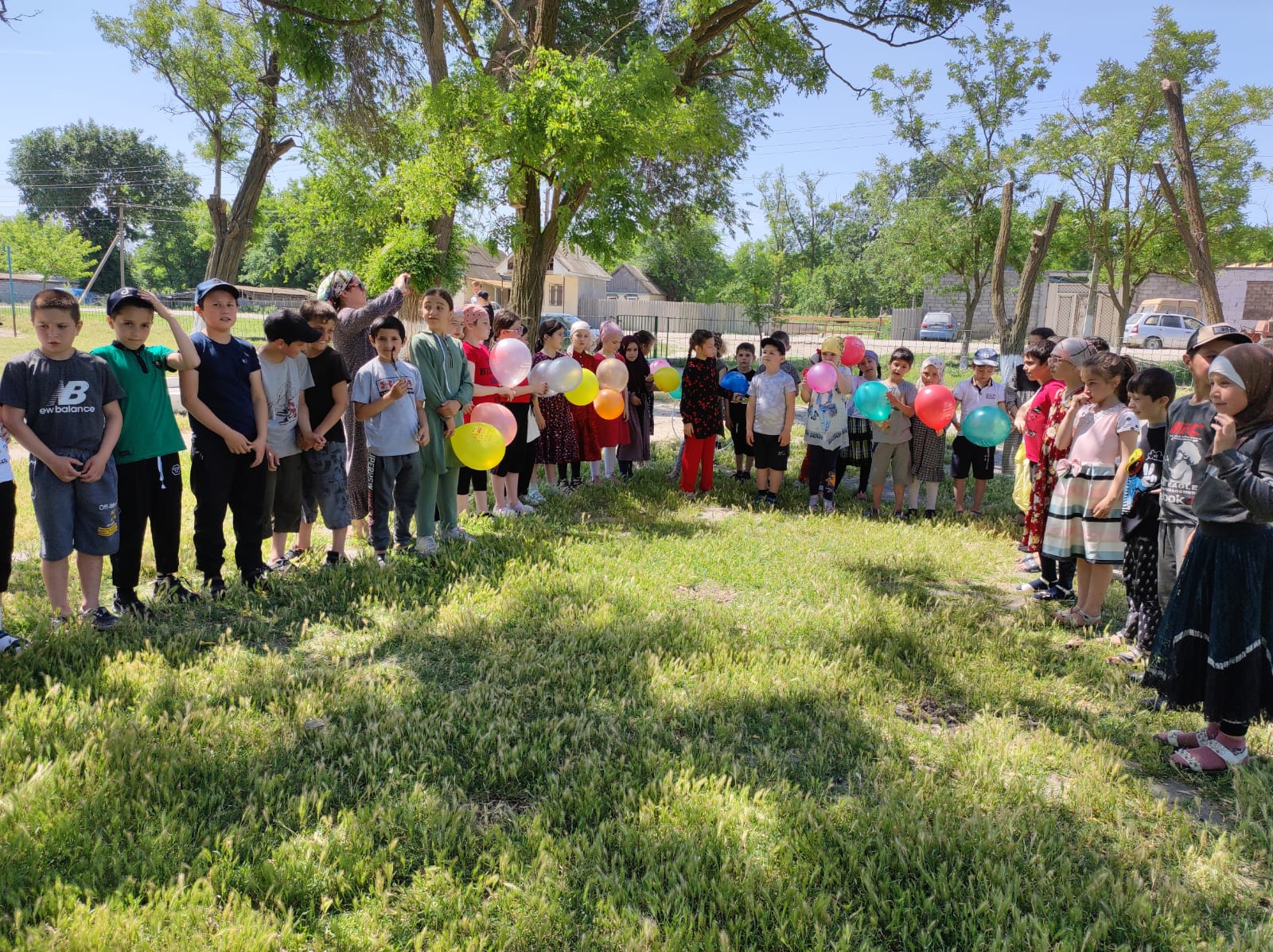 День защиты детей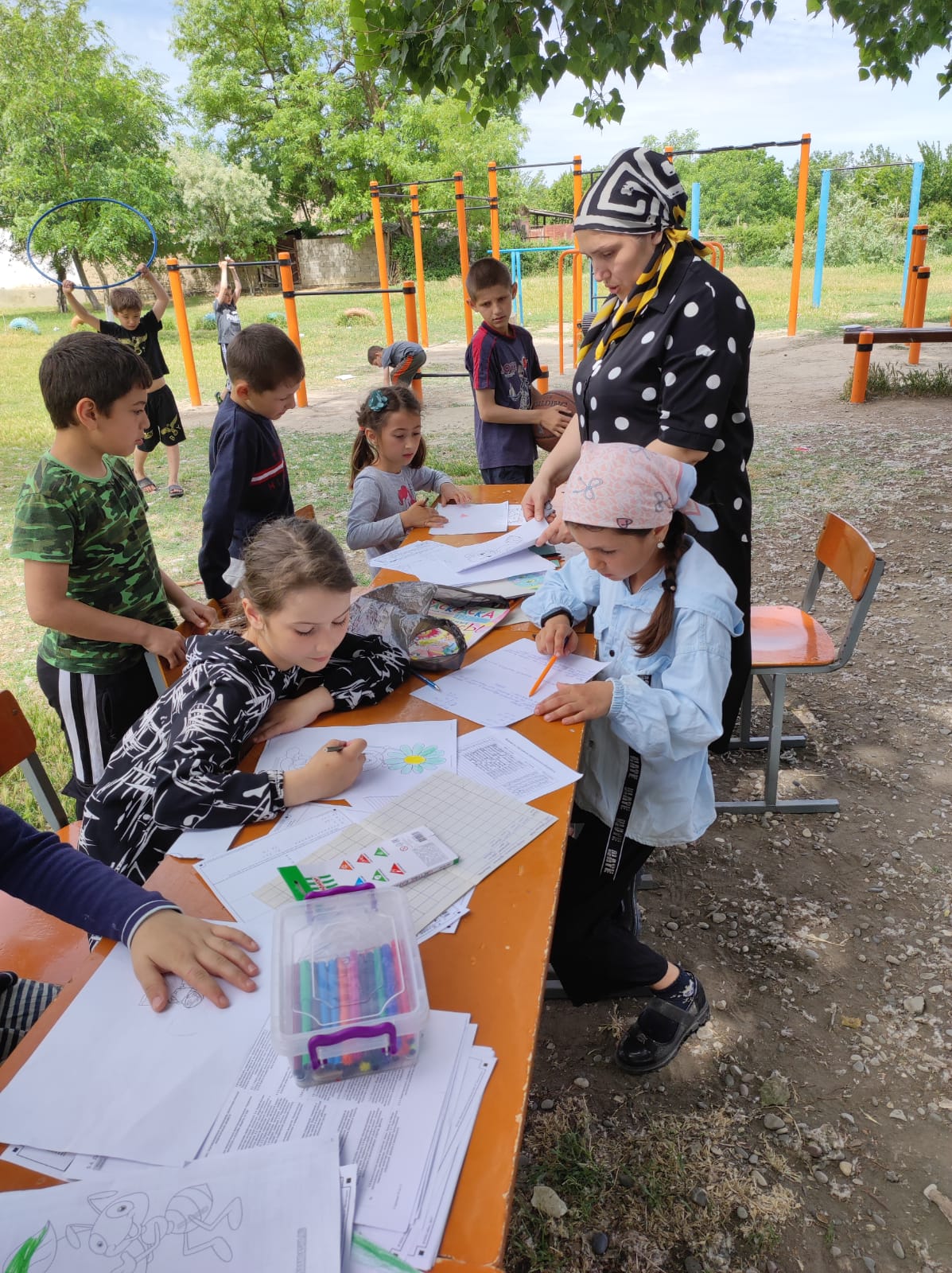 Летняя площадка